Direzione Didattica di Corciano “Villaggio Girasole”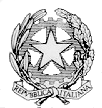 Via Luigi Settembrini n. 19 - 06073 SAN MARIANO - CORCIANO (PG)Tel.: 075.5179187 – 075.5170931 -  Fax 075.5181302C.F. 80015990544Sito Web   www.circolodidatticocorciano.gov.itE-Mail: pgee027001@istruzione.it – pgee027001@pec.istruzione.itCURRICOLO D’ISTITUTOClasse 2°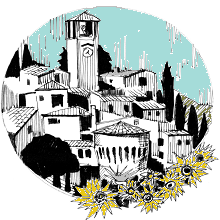 COMUNICARE NELLA LINGUA MADRE COMPETENZA ALFABETICA FUNZIONALE  COMUNICARE NELLA LINGUA MADRE / COMPETENZA ALFABETICA FUNZIONALE  › ITALIANOCOMPETENZA EUROPEA: Comunicare nella lingua madre. / Competenza alfabetica funzionale.COMPETENZA DI CITTADINANZA: ComunicareITALIANO – CLASSE SECONDACOMUNICARE NELLA LINGUA MADRE / COMPETENZA ALFABETICA FUNZIONALE › INGLESECOMPETENZA EUROPEA: Comunicare nella lingua madre. / Competenza alfabetica funzionale.COMPETENZA DI CITTADINANZA: ComunicareINGLESE – CLASSE SECONDACOMUNICARE NELLA LINGUA MADRE / COMPETENZA ALFABETICA FUNZIONALE › STORIACOMPETENZA EUROPEA: Comunicare nella lingua madre. / Competenza alfabetica funzionale.COMPETENZA DI CITTADINANZA: ComunicareSTORIA – CLASSE SECONDACOMUNICARE NELLA LINGUA MADRE / COMPETENZA ALFABETICA FUNZIONALE › ED. CIVICA e ALTERNATIVA a I.R.C.COMPETENZA EUROPEA: Comunicare nella lingua madre. / Competenza alfabetica funzionale.COMPETENZA DI CITTADINANZA: ComunicareED. CIVICA – CLASSE SECONDACOMUNICARE NELLA LINGUA MADRE / COMPETENZA ALFABETICA FUNZIONALE › GEOGRAFIACOMPETENZA EUROPEA: Comunicare nella lingua madre. / Competenza alfabetica funzionale.COMPETENZA DI CITTADINANZA: ComunicareGEOGRAFIA – CLASSE SECONDACOMUNICARE NELLA LINGUA MADRE / COMPETENZA ALFABETICA FUNZIONALE › MATEMATICACOMPETENZA EUROPEA: Comunicare nella lingua madre. / Competenza alfabetica funzionale.COMPETENZA DI CITTADINANZA: ComunicareMATEMATICA – CLASSE SECONDACOMUNICARE NELLA LINGUA MADRE / COMPETENZA ALFABETICA FUNZIONALE › SCIENZECOMPETENZA EUROPEA: Comunicare nella lingua madre. / Competenza alfabetica funzionale.COMPETENZA DI CITTADINANZA: ComunicareSCIENZE – CLASSE SECONDACOMUNICARE NELLA LINGUA MADRE / COMPETENZA ALFABETICA FUNZIONALE › TECNOLOGIACOMPETENZA EUROPEA: Comunicare nella lingua madre. / Competenza alfabetica funzionale.COMPETENZA DI CITTADINANZA: ComunicareTECNOLOGIA – CLASSE SECONDACOMUNICARE NELLA LINGUA MADRE / COMPETENZA ALFABETICA FUNZIONALE › MUSICACOMPETENZA EUROPEA: Comunicare nella lingua madre. / Competenza alfabetica funzionale.COMPETENZA DI CITTADINANZA: ComunicareMUSICA – CLASSE SECONDACOMUNICARE NELLA LINGUA MADRE / COMPETENZA ALFABETICA FUNZIONALE › ARTE E IMMAGINECOMPETENZA EUROPEA: Comunicare nella lingua madre. / Competenza alfabetica funzionale.COMPETENZA DI CITTADINANZA: ComunicareARTE E IMMAGINE – CLASSE SECONDACOMUNICARE NELLA LINGUA MADRE / COMPETENZA ALFABETICA FUNZIONALE › ED. FISICACOMPETENZA EUROPEA: Comunicare nella lingua madre. / Competenza alfabetica funzionale.COMPETENZA DI CITTADINANZA: ComunicareEDUCAZIONE FISICA – CLASSE SECONDACOMUNICARE NELLA LINGUA MADRE / COMPETENZA ALFABETICA FUNZIONALE › RELIGIONE CATTOLICACOMPETENZA EUROPEA: Comunicazione nella lingua madre/Competenza alfabetica funzionale.COMPETENZA DI CITTADINANZA: Comunicare	RELIGIONE CATTOLICA-CLASSE SECONDACOMUNICARE NELLA LINGUA STRANIERA COMPETENZA MULTILINGUISTICACOMUNICARE NELLA LINGUA STRANIERA / COMPETENZA MULTILINGUISTICA › ITALIANOCOMPETENZA EUROPEA: Comunicare nella lingua straniera / Competenza multilinguisticaCOMPETENZA DI CITTADINANZA: ComunicareITALIANO – CLASSE SECONDACOMUNICARE NELLA LINGUA STRANIERA / COMPETENZA MULTILINGUISTICA › INGLESECOMPETENZA EUROPEA: Comunicare nella lingua straniera / Competenza multilinguisticaCOMPETENZA DI CITTADINANZA: ComunicareINGLESE – CLASSE SECONDACOMUNICARE NELLA LINGUA STRANIERA / COMPETENZA MULTILINGUISTICA › STORIACOMPETENZA EUROPEA: Comunicare nella lingua straniera / Competenza multilinguisticaCOMPETENZA DI CITTADINANZA: ComunicareSTORIA – CLASSE SECONDACOMUNICARE NELLA LINGUA STRANIERA / COMPETENZA MULTILINGUISTICA › ED. CIVICA e ALTERNATIVA a I.R.C.COMPETENZA EUROPEA: Comunicare nella lingua straniera / Competenza multilinguisticaCOMPETENZA DI CITTADINANZA: ComunicareEDUCAZIONE CIVICA – CLASSE SECONDACOMUNICARE NELLA LINGUA STRANIERA / COMPETENZA MULTILINGUISTICA › GEOGRAFIACOMPETENZA EUROPEA: Comunicare nella lingua straniera / Competenza multilinguisticaCOMPETENZA DI CITTADINANZA: ComunicareGEOGRAFIA – CLASSE SECONDACOMUNICARE NELLA LINGUA STRANIERA / COMPETENZA MULTILINGUISTICA › MATEMATICACOMPETENZA EUROPEA: Comunicare nella lingua straniera / Competenza multilinguisticaCOMPETENZA DI CITTADINANZA: ComunicareMATEMATICA – CLASSE SECONDACOMUNICARE NELLA LINGUA STRANIERA / COMPETENZA MULTILINGUISTICA › SCIENZECOMPETENZA EUROPEA: Comunicare nella lingua straniera / Competenza multilinguisticaCOMPETENZA DI CITTADINANZA: ComunicareSCIENZE – CLASSE SECONDACOMUNICARE NELLA LINGUA STRANIERA / COMPETENZA MULTILINGUISTICA › TECNOLOGIACOMPETENZA EUROPEA: Comunicare nella lingua straniera / Competenza multilinguisticaCOMPETENZA DI CITTADINANZA: ComunicareTECNOLOGIA – CLASSE SECONDACOMUNICARE NELLA LINGUA STRANIERA / COMPETENZA MULTILINGUISTICA › MUSICACOMPETENZA EUROPEA: Comunicare nella lingua straniera / Competenza multilinguisticaCOMPETENZA DI CITTADINANZA: ComunicareMATEMATICA – CLASSE SECONDACOMUNICARE NELLA LINGUA STRANIERA / COMPETENZA MULTILINGUISTICA › ARTE E IMMAGINECOMPETENZA EUROPEA: Comunicare nella lingua straniera / Competenza multilinguisticaCOMPETENZA DI CITTADINANZA: ComunicareAETE E IMMAGINE – CLASSE SECONDACOMUNICARE NELLA LINGUA STRANIERA / COMPETENZA MULTILINGUISTICA › ED. FISICACOMPETENZA EUROPEA: Comunicare nella lingua straniera / Competenza multilinguisticaCOMPETENZA DI CITTADINANZA: ComunicareEDUCAZIONE FISICA – CLASSE SECONDACOMUNICARE NELLA LINGUA STRANIERA / COMPETENZA MULTILINGUISTICA › RELIGIONE CATTOLICACOMPETENZA EUROPEA: Comunicazione nella lingua straniera/Competenza multilinguisticaCOMPETENZA DI CITTADINANZA: ComunicareRELIGIONE CATTOLICA-CLASSE SECONDACOMPETENZA MATEMATICA E COMPETENZE DI BASE IN SCIENZE E TECNOLOGIACOMPETENZE MATEMATICHE E COMPETENZE IN SCIENZE, TECNOLOGIA E INGEGNERIACOMPETENZA MATEMATICA E COMPETENZE DI BASE IN SCIENZE E TECNOLOGIA/COMPETENZE MATEMATICHE E COMPETENZE IN SCIENZE, TECNOLOGIA E INGEGNERIA › ITALIANOCOMPETENZA EUROPEA: Competenza matematica e competenze di base in scienze e tecnologia/Competenze matematiche e competenze in scienze, tecnologia e ingegneriaCOMPETENZA DI CITTADINANZA: Risolvere problemi/Individuare collegamenti e relazioniITALIANO – CLASSE SECONDACOMPETENZA MATEMATICA E COMPETENZE DI BASE IN SCIENZE E TECNOLOGIA/COMPETENZE MATEMATICHE E COMPETENZE IN SCIENZE, TECNOLOGIA E INGEGNERIA › INGLESECOMPETENZA EUROPEA: Competenza matematica e competenze di base in scienze e tecnologia/Competenze matematiche e competenze in scienze, tecnologia e ingegneriaCOMPETENZA DI CITTADINANZA: Risolvere problemi/Individuare collegamenti e relazioniINGLESE – CLASSE SECONDACOMPETENZA MATEMATICA E COMPETENZE DI BASE IN SCIENZE E TECNOLOGIA/COMPETENZE MATEMATICHE E COMPETENZE IN SCIENZE, TECNOLOGIA E INGEGNERIA › STORIACOMPETENZA EUROPEA: Competenza matematica e competenze di base in scienze e tecnologia/Competenze matematiche e competenze in scienze, tecnologia e ingegneriaCOMPETENZA DI CITTADINANZA: Risolvere problemi/Individuare collegamenti e relazioniSTORIA – CLASSE SECONDACOMPETENZA MATEMATICA E COMPETENZE DI BASE IN SCIENZE E TECNOLOGIA/COMPETENZE MATEMATICHE E COMPETENZE IN SCIENZE, TECNOLOGIA E INGEGNERIA › ED. CIVICA e ALTERNATIVA a I.R.C.COMPETENZA EUROPEA: Competenza matematica e competenze di base in scienze e tecnologia/Competenze matematiche e competenze in scienze, tecnologia e ingegneriaCOMPETENZA DI CITTADINANZA: Risolvere problemi/Individuare collegamenti e relazioniED. CIVICA – CLASSE SECONDACOMPETENZA MATEMATICA E COMPETENZE DI BASE IN SCIENZE E TECNOLOGIA/COMPETENZE MATEMATICHE E COMPETENZE IN SCIENZE, TECNOLOGIA E INGEGNERIA › GEOGRAFIACOMPETENZA EUROPEA: Competenza matematica e competenze di base in scienze e tecnologia/Competenze matematiche e competenze in scienze, tecnologia e ingegneriaCOMPETENZA DI CITTADINANZA: Risolvere problemi/Individuare collegamenti e relazioniGEOGRAFIA - CLASSE SECONDACOMPETENZA MATEMATICA E COMPETENZE DI BASE IN SCIENZE E TECNOLOGIA/COMPETENZE MATEMATICHE E COMPETENZE IN SCIENZE, TECNOLOGIA E INGEGNERIA › MATEMATICACOMPETENZA EUROPEA: Competenza matematica e competenze di base in scienze e tecnologia/Competenze matematiche e competenze in scienze, tecnologia e ingegneriaCOMPETENZA DI CITTADINANZA: Risolvere problemi/Individuare collegamenti e relazioniMATEMATICA – CLASSE SECONDACOMPETENZA MATEMATICA E COMPETENZE DI BASE IN SCIENZE E TECNOLOGIA/COMPETENZE MATEMATICHE E COMPETENZE IN SCIENZE, TECNOLOGIA E INGEGNERIA › SCIENZECOMPETENZA EUROPEA: Competenza matematica e competenze di base in scienze e tecnologia/Competenze matematiche e competenze in scienze, tecnologia e ingegneriaCOMPETENZA DI CITTADINANZA: Risolvere problemi/Individuare collegamenti e relazioniSCIENZE – CLASSE SECONDACOMPETENZA MATEMATICA E COMPETENZE DI BASE IN SCIENZE E TECNOLOGIA/COMPETENZE MATEMATICHE E COMPETENZE IN SCIENZE, TECNOLOGIA E INGEGNERIA › TECNOLOGIACOMPETENZA EUROPEA: Competenza matematica e competenze di base in scienze e tecnologia/Competenze matematiche e competenze in scienze, tecnologia e ingegneriaCOMPETENZA DI CITTADINANZA: Risolvere problemi/Individuare collegamenti e relazioniTECNOLOGIA – CLASSE SECONDACOMPETENZA MATEMATICA E COMPETENZE DI BASE IN SCIENZE E TECNOLOGIA/COMPETENZE MATEMATICHE E COMPETENZE IN SCIENZE, TECNOLOGIA E INGEGNERIA › MUSICACOMPETENZA EUROPEA: Competenza matematica e competenze di base in scienze e tecnologia/Competenze matematiche e competenze in scienze, tecnologia e ingegneriaCOMPETENZA DI CITTADINANZA: Risolvere problemi/Individuare collegamenti e relazioniMUSICA – CLASSE SECONDACOMPETENZA MATEMATICA E COMPETENZE DI BASE IN SCIENZE E TECNOLOGIA/COMPETENZE MATEMATICHE E COMPETENZE IN SCIENZE, TECNOLOGIA E INGEGNERIA › ARTE E IMMAGINECOMPETENZA EUROPEA: Competenza matematica e competenze di base in scienze e tecnologia/Competenze matematiche e competenze in scienze, tecnologia e ingegneriaCOMPETENZA DI CITTADINANZA: Risolvere problemi/Individuare collegamenti e relazioniARTE – CLASSE SECONDACOMPETENZA MATEMATICA E COMPETENZE DI BASE IN SCIENZE E TECNOLOGIA/COMPETENZE MATEMATICHE E COMPETENZE IN SCIENZE, TECNOLOGIA E INGEGNERIA › ED. FISICACOMPETENZA EUROPEA: Competenza matematica e competenze di base in scienze e tecnologia/Competenze matematiche e competenze in scienze, tecnologia e ingegneriaCOMPETENZA DI CITTADINANZA: Risolvere problemi/Individuare collegamenti e relazioniED FISICA – CLASSE SECONDACOMPETENZA MATEMATICA E COMPETENZE DI BASE IN SCIENZE E TECNOLOGIA/COMPETENZE MATEMATICHE E COMPETENZE IN SCIENZE, TECNOLOGIA E INGEGNERIA › RELIGIONE CATTOLICACOMPETENZA EUROPEA: Competenza matematica e competenze di base di scienze e tecnologia/Competenza matematica e competenza in scienze, tecnologie e ingegneria.COMPETENZA DI CITTADINANZA: Risolvere problemi/Individuare collegamenti e relazioni	RELIGIONE CATTOLICA-CLASSE SECONDACOMPETENZE DIGITALEACQUISIRE E INTERPRETARE L’INFORMAZIONECOMPETENZA DIGITALE ACQUISIRE E INTERPRETARE L’INFORMAZIONE › ITALIANOCOMPETENZA EUROPEA: Competenza digitaleCOMPETENZA DI CITTADINANZA: Acquisire e interpretare l’informazioneITALIANO - CLASSE SECONDACOMPETENZA DIGITALE ACQUISIRE E INTERPRETARE L’INFORMAZIONE › INGLESECOMPETENZA EUROPEA: Competenza digitaleCOMPETENZA DI CITTADINANZA: Acquisire e interpretare l’informazioneINGLESE - CLASSE SECONDACOMPETENZA DIGITALE ACQUISIRE E INTERPRETARE L’INFORMAZIONE › STORIACOMPETENZA EUROPEA: COMPETENZA DIGITALECOMPETENZA DI CITTADINANZA: ACQUISIRE E INTERPRETARE L’INFORMAZIONESTORIA - CLASSE SECONDACOMPETENZA DIGITALE ACQUISIRE E INTERPRETARE L’INFORMAZIONE › ED. CIVICA E ALTERNATIVA a I.R.C.COMPETENZA EUROPEA: COMPETENZA DIGITALECOMPETENZA DI CITTADINANZA: ACQUISIRE E INTERPRETARE L’INFORMAZIONEEDUCAZIONE CIVICA - CLASSE SECONDACOMPETENZA DIGITALE ACQUISIRE E INTERPRETARE L’INFORMAZIONE › GEOGRAFIACOMPETENZA EUROPEA: COMPETENZA DIGITALECOMPETENZA DI CITTADINANZA: ACQUISIRE E INTERPRETARE L’INFORMAZIONEGEOGRAFIA - CLASSE SECONDACOMPETENZA DIGITALE ACQUISIRE E INTERPRETARE L’INFORMAZIONE › MATEMATICACOMPETENZA EUROPEA: Competenza digitaleCOMPETENZA DI CITTADINANZA: Acquisire e interpretare l’informazioneMATEMATICA CLASSE SECONDACOMPETENZA DIGITALE ACQUISIRE E INTERPRETARE L’INFORMAZIONE › SCIENZECOMPETENZA EUROPEA: COMPETENZA DIGITALECOMPETENZA DI CITTADINANZA: ACQUISIRE E INTERPRETARE L’INFORMAZIONESCIENZE - CLASSE SECONDACOMPETENZA DIGITALE ACQUISIRE E INTERPRETARE L’INFORMAZIONE › TECNOLOGIACOMPETENZA EUROPEA: Competenza digitaleCOMPETENZA DI CITTADINANZA: Acquisire e interpretare l’informazioneTECNOLOGIA - CLASSE SECONDACOMPETENZA DIGITALE ACQUISIRE E INTERPRETARE L’INFORMAZIONE › MUSICACOMPETENZA EUROPEA: COMPETENZA DIGITALECOMPETENZA DI CITTADINANZA: ACQUISIRE E INTERPRETARE L’INFORMAZIONEMUSICA - CLASSE SECONDACOMPETENZA DIGITALE ACQUISIRE E INTERPRETARE L’INFORMAZIONE › ARTE E IMMAGINECOMPETENZA EUROPEA: COMPETENZA DIGITALECOMPETENZA DI CITTADINANZA: ACQUISIRE E INTERPRETARE L’INFORMAZIONEARTE E IMMAGINE - CLASSE SECONDACOMPETENZA DIGITALE ACQUISIRE E INTERPRETARE L’INFORMAZIONE › ED. FISICACOMPETENZA EUROPEA: COMPETENZA DIGITALECOMPETENZA DI CITTADINANZA: ACQUISIRE E INTERPRETARE L’INFORMAZIONEEDUCAZIONE FISICA - CLASSE SECONDACOMPETENZA DIGITALE ACQUISIRE E INTERPRETARE L’INFORMAZIONE › RELIGIONE CATTOLICACOMPETENZA EUROPEA: Competenza digitaleCOMPETENZA DI CITTADINANZA: Acquisire ed interpretare l’informazione	RELIGIONE CATTOLICA-CLASSE SECONDACOMPETENZA PERSONALE, SOCIALE E CAPACITÀ DI IMPARARE A IMPARARECOMPETENZA PERSONALE, SOCIALE E CAPACITÀ AD IMPARARE A IMPARARE › ITALIANOCOMPETENZA EUROPEA: Imparare ad imparare - Competenza personale, sociale e capacità di imparare a imparare.COMPETENZA DI CITTADINANZA: Imparare ad imparareITALIANO – CLASSE SECONDACOMPETENZA PERSONALE, SOCIALE E CAPACITÀ AD IMPARARE A IMPARARE › INGLESECOMPETENZA EUROPEA: Imparare ad imparare - Competenza personale, sociale e capacità di imparare a imparare.COMPETENZA DI CITTADINANZA: Imparare ad imparareINGLESE– CLASSE SECONDACOMPETENZA PERSONALE, SOCIALE E CAPACITÀ AD IMPARARE A IMPARARE › STORIACOMPETENZA EUROPEA: IMPARARE AD IMPARARE - COMPETENZA PERSONALE, SOCIALE E CAPACITÀ DI IMPARARE A IMPARARE.COMPETENZA DI CITTADINANZA: IMPARARE AD IMPARARESTORIA – CLASSE SECONDACOMPETENZA PERSONALE, SOCIALE E CAPACITÀ AD IMPARARE A IMPARARE › ED. CIVICA e ALTERNATIVA a I.R.C.COMPETENZA EUROPEA: IMPARARE AD IMPARARE - COMPETENZA PERSONALE, SOCIALE E CAPACITÀ DI IMPARARE A IMPARARE.COMPETENZA DI CITTADINANZA: IMPARARE AD IMPARAREED. CIVICA – CLASSE SECONDACOMPETENZA PERSONALE, SOCIALE E CAPACITÀ AD IMPARARE A IMPARARE › GEOGRAFIACOMPETENZA EUROPEA: Imparare ad imparare - Competenza personale, sociale e capacità di imparare a imparare.COMPETENZA DI CITTADINANZA: Imparare ad imparareGEOGRAFIA - CLASSE SECONDACOMPETENZA PERSONALE, SOCIALE E CAPACITÀ AD IMPARARE A IMPARARE › MATEMATICACOMPETENZA EUROPEA: Imparare ad imparare - competenza personale, sociale e capacità di imparare a imparareCOMPETENZA DI CITTADINANZA: Imparare ad imparareMATEMATICA – CLASSE SECONDA	COMPETENZA PERSONALE, SOCIALE E CAPACITÀ AD IMPARARE A IMPARARE › SCIENZECOMPETENZA EUROPEA: IMPARARE AD IMPARARE - COMPETENZA PERSONALE, SOCIALE E CAPACITÀ DI IMPARARE A IMPARARE.COMPETENZA DI CITTADINANZA: IMPARARE AD IMPARARESCIENZE – CLASSE SECONDACOMPETENZA PERSONALE, SOCIALE E CAPACITÀ AD IMPARARE A IMPARARE › TECNOLOGIACOMPETENZA EUROPEA: Imparare ad imparare - competenza personale, sociale e capacità di imparare a imparare.COMPETENZA DI CITTADINANZA: Imparare ad imparareTECNOLOGIA – CLASSE SECONDACOMPETENZA PERSONALE, SOCIALE E CAPACITÀ AD IMPARARE A IMPARARE › MUSICACOMPETENZA EUROPEA: IMPARARE AD IMPARARE - COMPETENZA PERSONALE, SOCIALE E CAPACITÀ DI IMPARARE A IMPARARE.COMPETENZA DI CITTADINANZA: IMPARARE AD IMPARAREMUSICA – CLASSE SECONDACOMPETENZA PERSONALE, SOCIALE E CAPACITÀ AD IMPARARE A IMPARARE › ARTE E IMMAGINECOMPETENZA EUROPEA: IMPARARE AD IMPARARE - COMPETENZA PERSONALE, SOCIALE E CAPACITÀ DI IMPARARE A IMPARARE.COMPETENZA DI CITTADINANZA: IMPARARE AD IMPARAREARTE E IMMAGINE – CLASSE SECONDACOMPETENZA PERSONALE, SOCIALE E CAPACITÀ AD IMPARARE A IMPARARE › ED. FISICACOMPETENZA EUROPEA: IMPARARE AD IMPARARE - COMPETENZA PERSONALE, SOCIALE E CAPACITÀ DI IMPARARE A IMPARARE.COMPETENZA DI CITTADINANZA: IMPARARE AD IMPARAREED. FISICA – CLASSE SECONDACOMPETENZA PERSONALE, SOCIALE E CAPACITÀ AD IMPARARE A IMPARARE › RELIGIONE CATTOLICACOMPETENZA EUROPEA: Imparare ad imparare/Competenza personale, sociale e capacità di imparare ad imparare COMPETENZA DI CITTADINANZA: Imparare ad imparareRELIGIONE CATTOLICA-CLASSE SECONDACOMPETENZE SOCIALI E CIVICHE COMPETENZA IN MATERIA DI CITTADINANZACOMPETENZE SOCIALI E CIVICHECOMPETENZE IN MATERIA DI CITTADINANZA › ITALIANOCOMPETENZA EUROPEA: Competenze sociali e civiche/ Competenza in materia di cittadinanzaCOMPETENZA DI CITTADINANZA: Collaborare e partecipare. Agire in modo autonomo e responsabileITALIANO - CLASSE SECONDACOMPETENZE SOCIALI E CIVICHE COMPETENZE IN MATERIA DI CITTADINANZA › INGLESECOMPETENZA EUROPEA: Competenze sociali e civiche/ Competenza in materia di cittadinanzaCOMPETENZA DI CITTADINANZA: Collaborare e partecipare. Agire in modo autonomo e responsabileINGLESE - CLASSE SECONDACOMPETENZE SOCIALI E CIVICHE COMPETENZE IN MATERIA DI CITTADINANZA › STORIACOMPETENZA EUROPEA: Competenze sociali e civiche/ Competenza in materia di cittadinanzaCOMPETENZA DI CITTADINANZA: Collaborare e partecipare. Agire in modo autonomo e responsabileSTORIA - CLASSE SECONDACOMPETENZE SOCIALI E CIVICHE COMPETENZE IN MATERIA DI CITTADINANZA › ED. CIVICA e ALTERNATIVA a I.R.C.COMPETENZA EUROPEA: Competenze sociali e civiche/ Competenza in materia di cittadinanzaCOMPETENZA DI CITTADINANZA: Collaborare e partecipare. Agire in modo autonomo e responsabileEDUCAZIONE CIVICA - CLASSE SECONDACOMPETENZE SOCIALI E CIVICHE COMPETENZE IN MATERIA DI CITTADINANZA › GEOGRAFIACOMPETENZA EUROPEA: Competenze sociali e civiche/ Competenza in materia di cittadinanzaCOMPETENZA DI CITTADINANZA: Collaborare e partecipare. Agire in modo autonomo e responsabileGEOGRAFIA - CLASSE SECONDACOMPETENZE SOCIALI E CIVICHE COMPETENZE IN MATERIA DI CITTADINANZA › MATEMATICACOMPETENZA EUROPEA: Competenze sociali e civiche/ Competenza in materia di cittadinanzaCOMPETENZA DI CITTADINANZA: Collaborare e partecipare. Agire in modo autonomo e responsabileMATEMATICA CLASSE SECONDACOMPETENZE SOCIALI E CIVICHE COMPETENZE IN MATERIA DI CITTADINANZA › SCIENZECOMPETENZA EUROPEA: Competenze sociali e civiche/ Competenza in materia di cittadinanzaCOMPETENZA DI CITTADINANZA: Collaborare e partecipare. Agire in modo autonomo e responsabileSCIENZE - CLASSE SECONDACOMPETENZE SOCIALI E CIVICHE COMPETENZE IN MATERIA DI CITTADINANZA › TECNOLOGIACOMPETENZA EUROPEA: Competenze sociali e civiche/ Competenza in materia di cittadinanzaCOMPETENZA DI CITTADINANZA: Collaborare e partecipare. Agire in modo autonomo e responsabileTECNOLOGIA - CLASSE SECONDACOMPETENZE SOCIALI E CIVICHE COMPETENZE IN MATERIA DI CITTADINANZA › MUSICACOMPETENZA EUROPEA: Competenze sociali e civiche/ Competenza in materia di cittadinanzaCOMPETENZA DI CITTADINANZA: Collaborare e partecipare. Agire in modo autonomo e responsabileMUSICA - CLASSE SECONDACOMPETENZE SOCIALI E CIVICHE COMPETENZE IN MATERIA DI CITTADINANZA › ARTE e IMMAGINECOMPETENZA EUROPEA: Competenze sociali e civiche/ Competenza in materia di cittadinanzaCOMPETENZA DI CITTADINANZA: Collaborare e partecipare. Agire in modo autonomo e responsabileARTE E IMMAGINE - CLASSE SECONDACOMPETENZE SOCIALI E CIVICHE COMPETENZE IN MATERIA DI CITTADINANZA › ED. FISICACOMPETENZA EUROPEA: Competenze sociali e civiche/ Competenza in materia di cittadinanzaCOMPETENZA DI CITTADINANZA: Collaborare e partecipare. Agire in modo autonomo e responsabileEDUCAZIONE FISICA - CLASSE SECONDACOMPETENZE SOCIALI E CIVICHE COMPETENZE IN MATERIA DI CITTADINANZA › RELIGIONE CATTOLICACOMPETENZA EUROPEA: Competenze sociali e civiche/Competenza in materia di cittadinanzaCOMPETENZA DI CITTADINANZA: Collaborare e partecipare/ Agire in modo autonomo e responsabile	RELIGIONE CATTOLICA-CLASSE SECONDASPIRITO D’INIZIATIVA COMPETENZA IMPRENDITORIALE	SPIRITO D’INIZIATIVA COMPETENZA IMPRENDITORIALE › ITALIANOCOMPETENZA EUROPEA: Spirito d’iniziativa/Competenza imprenditorialeCOMPETENZA DI CITTADINANZA: Progettare. Agire in modo autonomo e responsabile. Risolvere problemi. Individuare collegamenti e relazioniITALIANO - CLASSE SECONDASPIRITO D’INIZIATIVA COMPETENZA IMPRENDITORIALE › INGLESECOMPETENZA EUROPEA: Spirito d’iniziativa/Competenza imprenditorialeCOMPETENZA DI CITTADINANZA: Progettare. Agire in modo autonomo e responsabile. Risolvere problemi. Individuare collegamenti e relazioniINGLESE - CLASSE SECONDASPIRITO D’INIZIATIVA COMPETENZA IMPRENDITORIALE › STORIACOMPETENZA EUROPEA: Spirito d’iniziativa/Competenza imprenditorialeCOMPETENZA DI CITTADINANZA: Progettare. Agire in modo autonomo e responsabile. Risolvere problemi. Individuare collegamenti e relazioniSTORIA - CLASSE SECONDASPIRITO D’INIZIATIVA COMPETENZA IMPRENDITORIALE › ED. CIVICA e ALTERNATIVA a I.R.C.COMPETENZA EUROPEA: Spirito d’iniziativa/Competenza imprenditorialeCOMPETENZA DI CITTADINANZA: Progettare. Agire in modo autonomo e responsabile. Risolvere problemi. Individuare collegamenti e relazioniEDUCAZIONE CIVICA - CLASSE SECONDASPIRITO D’INIZIATIVA COMPETENZA IMPRENDITORIALE › GEOGRAFIACOMPETENZA EUROPEA: Spirito di iniziativa e imprenditorialità.COMPETENZA DI CITTADINANZA: Progettare. Agire in modo autonomo e responsabile. Risolvere problemi. Individuare collegamenti e relazioniGEOGRAFIA - CLASSE SECONDASPIRITO D’INIZIATIVA COMPETENZA IMPRENDITORIALE › MATEMATICACOMPETENZA EUROPEA: Spirito d’iniziativa/Competenza imprenditorialeCOMPETENZA DI CITTADINANZA: Progettare. Agire in modo autonomo e responsabile. Risolvere problemi. Individuare collegamenti e relazioniMATEMATICA CLASSE SECONDASPIRITO D’INIZIATIVA COMPETENZA IMPRENDITORIALE › SCIENZECOMPETENZA EUROPEA: Spirito d’iniziativa/Competenza imprenditorialeCOMPETENZA DI CITTADINANZA: Progettare. Agire in modo autonomo e responsabile. Risolvere problemi. Individuare collegamenti e relazioniSCIENZE - CLASSE SECONDASPIRITO D’INIZIATIVA COMPETENZA IMPRENDITORIALE › TECNOLOGIACOMPETENZA EUROPEA: Spirito d’iniziativa/Competenza imprenditorialeCOMPETENZA DI CITTADINANZA: Progettare. Agire in modo autonomo e responsabile. Risolvere problemi. Individuare collegamenti e relazioniTECNOLOGIA - CLASSE SECONDASPIRITO D’INIZIATIVA COMPETENZA IMPRENDITORIALE › MUSICACOMPETENZA EUROPEA: Spirito d’iniziativa/Competenza imprenditorialeCOMPETENZA DI CITTADINANZA: Progettare. Agire in modo autonomo e responsabile. Risolvere problemi. Individuare collegamenti e relazioniMUSICA - CLASSE SECONDASPIRITO D’INIZIATIVA COMPETENZA IMPRENDITORIALE › ARTE e IMMAGINECOMPETENZA EUROPEA: Spirito d’iniziativa/Competenza imprenditorialeCOMPETENZA DI CITTADINANZA: Progettare. Agire in modo autonomo e responsabile. Risolvere problemi. Individuare collegamenti e relazioniARTE E IMMAGINE - CLASSE SECONDASPIRITO D’INIZIATIVA COMPETENZA IMPRENDITORIALE › ED. FISICACOMPETENZA EUROPEA: Spirito di iniziativa COMPETENZA DI CITTADINANZA: ComunicareEDUCAZIONE FISICA - CLASSE SECONDASPIRITO D’INIZIATIVA COMPETENZA IMPRENDITORIALE › RELIGIONE CATTOLICACOMPETENZA EUROPEA: Spirito di iniziativa/Competenza imprenditorialeCOMPETENZA DI CITTADINANZA: Progettare/Agire in modo autonomo e responsabileRELIGIONE CATTOLICA-CLASSE SECONDACONSAPEVOLEZZA ED ESPRESSIONE CULTURALE COMUNICAZIONECONSAPEVOLEZZA ED ESPRESIONE CULTURALE COMUNICAZIONE › ITALIANOCOMPETENZA EUROPEA: Consapevolezza ed espressione culturaleCOMPETENZA DI CITTADINANZA: ComunicareITALIANO - CLASSE SECONDACONSAPEVOLEZZA ED ESPRESIONE CULTURALE COMUNICAZIONE › INGLESECOMPETENZA EUROPEA: Consapevolezza ed espressione culturaleCOMPETENZA DI CITTADINANZA: ComunicareINGLESE - CLASSE SECONDACONSAPEVOLEZZA ED ESPRESIONE CULTURALE COMUNICAZIONE › STORIACOMPETENZA EUROPEA: CONSAPEVOLEZZA ED ESPRESSIONE CULTURALECOMPETENZA DI CITTADINANZA: COMUNICARESTORIA - CLASSE SECONDACONSAPEVOLEZZA ED ESPRESIONE CULTURALE COMUNICAZIONE › ED. CIVICA e ALTERNATIVA a I.R.C.COMPETENZA EUROPEA: CONSAPEVOLEZZA ED ESPRESSIONE CULTURALECOMPETENZA DI CITTADINANZA: COMUNICAREEDUCAZIONE CIVICA - CLASSE SECONDACONSAPEVOLEZZA ED ESPRESIONE CULTURALE COMUNICAZIONE › GEOGRAFIACOMPETENZA EUROPEA: CONSAPEVOLEZZA ED ESPRESSIONE CULTURALECOMPETENZA DI CITTADINANZA: COMUNICAREGEOGRAFIA - CLASSE SECONDACONSAPEVOLEZZA ED ESPRESIONE CULTURALE COMUNICAZIONE › MATEMATICACOMPETENZA EUROPEA: Consapevolezza ed espressione culturaleCOMPETENZA DI CITTADINANZA: ComunicareMATEMATICA CLASSE SECONDACONSAPEVOLEZZA ED ESPRESIONE CULTURALE COMUNICAZIONE › SCIENZECOMPETENZA EUROPEA: CONSAPEVOLEZZA ED ESPRESSIONE CULTURALECOMPETENZA DI CITTADINANZA: COMUNICARESCIENZE - CLASSE SECONDACONSAPEVOLEZZA ED ESPRESIONE CULTURALE COMUNICAZIONE › TECNOLOGIACOMPETENZA EUROPEA: Consapevolezza ed espressione culturaleCOMPETENZA DI CITTADINANZA: ComunicareTECNOLOGIA - CLASSE SECONDA CONSAPEVOLEZZA ED ESPRESIONE CULTURALE COMUNICAZIONE › MUSICACOMPETENZA EUROPEA: CONSAPEVOLEZZA ED ESPRESSIONE CULTURALECOMPETENZA DI CITTADINANZA: COMUNICAREMUSICA - CLASSE SECONDACONSAPEVOLEZZA ED ESPRESIONE CULTURALE COMUNICAZIONE › ARTE e IMMAGINECOMPETENZA EUROPEA: Consapevolezza ed espressione culturale/Competenza in materia di consapevolezza ed espressione culturaliCOMPETENZA DI CITTADINANZA: ComunicareARTE E IMMAGINE - CLASSE SECONDACONSAPEVOLEZZA ED ESPRESIONE CULTURALE COMUNICAZIONE › ED. FISICACOMPETENZA EUROPEA: CONSAPEVOLEZZA ED ESPRESSIONE CULTURALECOMPETENZA DI CITTADINANZA: COMUNICAREEDUCAZIONE FISICA - CLASSE SECONDACONSAPEVOLEZZA ED ESPRESIONE CULTURALE COMUNICAZIONE › RELIGIONE CATTOLICACOMPETENZA EUROPEA: Competenza in materia di consapevolezza ed espressione culturaleCOMPETENZA DI CITTADINANZA: ComunicareRELIGIONE CATTOLICA-CLASSE SECONDABIBLIOGRAFIA“Indicazioni nazionali per il curricolo della scuola dell’infanzia e del primo ciclo d’istruzione”, 2012.O.M. 172/2020, Linee Guida – La formulazione dei giudizi descrittivi nella valutazione periodica e finale della scuola primaria.“Proposta per la ridefinizione del curricolo e dei documenti ad esso collegati nell’ottica della nuova valutazione e nella prospettiva della progettazione per competenze”, a cura dell’insegnante Anna Rita Nutarelli, a.s. 2021/2022.“Spunti dagli incontri di formazione sulla valutazione”, a cura delle insegnanti Francesca Castiglioni e Anna Rita Nutarelli, Direzione Didattica di Corciano, a.s. 2020/2021.INDICEINDICEINDICECurricolo scuola Primaria – classe 2°Curricolo scuola Primaria – classe 2°3Comunicazione nella lingua madre/Competenza alfabetica funzionale4Comunicazione nella lingua straniera/Competenza multilinguistica funzionale 22Competenza matematica e competenze di base in scienze e tecnologia/Competenza matematica e competenza in scienze, tecnologie e ingegneria39Competenza digitale/Competenza digitale61Imparare ad imparare/Competenza personale, sociale e capacità di imparare ad imparare82Competenze sociali e civiche/Competenza in materia di cittadinanza103Spirito di iniziativa/Competenza imprenditoriale120Consapevolezza ed espressione culturale/Competenza in materia di consapevolezza ed espressione culturale140BibliografiaBibliografia160CURRICOLOPRIMARIAClasse 2°TRAGUARDO PER LO SVILUPPO DELLE COMPETENZE AL TERMINE DELLA SCUOLA PRIMARIAOBIETTIVO DISCIPLINARECONOSCENZEABILITÀL’allievo partecipa a scambi comunicativi (conversazione, discussione di classe o di gruppo) con compagni e insegnanti rispettando il turno e formulando messaggi chiari e pertinenti, in un registro il più possibile adeguato alla situazione.ASCOLTO E PARLATOPrendere la parola negli scambi comunicativi (dialogo, conversazione, discussione) rispettando i turni di parola.Comprendere l’argomento e le informazioni principali di discorsi affrontati in classe.Messaggi verbali e non verbali.Argomenti affrontati in classeEsperienze vissute e immaginateTesti di diverso genereInteragire nello scambio comunicativo in modo adeguato alla situazione e rispettando le regole stabilite.Individuare il contenuto della conversazione.Rielaborare oralmente in ordine logico e cronologico quanto raccontatoTRAGUARDO PER LO SVILUPPO DELLE COMPETENZE AL TERMINE DELLA SCUOLA PRIMARIAOBIETTIVO DISCIPLINARE CONOSCENZEABILITÀAscolta e comprende testi orali “diretti” o “trasmessi” dai media, cogliendone il senso, le informazioni principali e lo scopo.Legge e comprende testi di vario tipo, continui e non continui, ne individua il senso globale e le informazioni principali, utilizzando strategie di lettura adeguate agli scopi.Utilizza abilità funzionali allo studio: individua nei testi scritti informazioni utili per l’apprendimento di un argomento dato e le mette in relazione; le sintetizza, in funzione Raccontare storie personali o fantastiche in modo comprensibile a chi ascolta.Ascoltare e comprendere testi letti dall’insegnante cogliendone le informazioni principali e secondarie.LETTURAPadroneggiare la lettura strumentale (di decifrazione) sia nella modalità ad alta voce, curandone l’espressione, sia in quella silenziosa.Leggere testi (narrativi, descrittivi, informativi) cogliendo l’argomento di cui si parla e individuando le Lettura strumentale ed espressiva di testi noti e non.Testi narrativi, descrittivi, informativi: struttura, caratteristiche e funzione.Testi letterari, poetici e narrativi.Prestare attenzione ai messaggi trasmessi oralmente.Comprendere gli elementi cronologici e logici di un testo ascoltato.Sperimentare tecniche di lettura diverse, funzionali allo scopo.Cogliere il significato di testi scritti riconoscendone la funzione e individuandone gli elementi essenziali.TRAGUARDO PER LO SVILUPPO DELLE COMPETENZE AL TERMINE DELLA SCUOLA PRIMARIAOBIETTIVO DISCIPLINARECONOSCENZEABILITÀanche dell’esposizione orale, acquisisce un primo nucleo di terminologia specifica.Legge testi di vario genere facenti parte della letteratura per l’infanzia, sia a voce alta sia in lettura silenziosa e autonoma e formula su di essi giudizi personali.Scrive testi corretti nell’ortografia, chiari e coerenti, legati all’esperienza.  informazioni principali e le loro relazioni.Leggere semplici e brevi testi letterari, sia poetici sia narrativi, mostrando di saperne cogliere il senso globale.Leggere semplici testi di divulgazione per ricavarne informazioni utili ad ampliare conoscenze su temi noti.SCRITTURAScrivere sotto dettatura curando in modo particolare l’ortografia.Comunicare con frasi semplici e compiute, strutturate in brevi testi che rispettino le convenzioni ortografiche e di interpunzione.Testi di divulgazione.Convenzioni ortografiche presentate.Struttura completa della frase: dalla frase minima alla frase complessa.Segni di punteggiatura forte e debole.Cogliere il significato globale di testi letterari.Ricavare informazioni utili e saperle mettere in relazione.Conoscere e rispettare le convenzioni ortografiche presentate.Riconoscere e produrre le espansioni della frase nucleare.TRAGUARDO PER LO SVILUPPO DELLE COMPETENZE AL TERMINE DELLA SCUOLA PRIMARIAOBIETTIVO DISCIPLINARECONOSCENZEABILITÀPadroneggia e applica in situazioni diverse le conoscenze fondamentali all’organizzazione logico-sintattica della frase semplice, alle parti del discorso (o categorie lessicali) e ai principali connettivi.Produrre semplici testi di vario tipo in relazione allo scopo.ACQUISIZIONE ED ESPANSIONE DEL LESSICO RICETTIVO E PRODUTTIVOComprendere in brevi testi il significato di parole non note basandosi sia sul contesto sia sulla conoscenza intuitiva delle famiglie di parole. Testi di varia tipologia: narrativo, descrittivo, poetico.Tecniche per la scrittura di scalette e schemi.Famiglie di parole.Patrimonio lessicale.Conoscere e utilizzare correttamente i segni di punteggiatura.Conoscere e rispettare le convenzioni ortografiche.Utilizzare la struttura di testi di vario tipo (narrativo, descrittivo, poetico, mappe, schemi, tabelle).Intuire il significato di parole in relazione al contesto.Impiegare espressioni e termini appresi nei contesti adeguati.TRAGUARDO PER LO SVILUPPO DELLE COMPETENZE AL TERMINE DELLA SCUOLA PRIMARIAOBIETTIVO DISCIPLINARECONOSCENZEABILITÀPadroneggia e applica in situazioni diverse le conoscenze fondamentali all’organizzazione logico-sintattica della frase semplice, alle parti del discorso (o categorie lessicali) e ai principali connettiviUsare in modo appropriato le parole man mano apprese.ELEMENTI DI GRAMMATICA ESPLICITA E RIFLESSIONE SUGLI USI DELLA LINGUARiconoscere se una frase è o no completa, costituita cioè dagli elementi essenziali (soggetto, verbo, complementi necessari).Prestare attenzione alla grafia delle parole nei testi e applicare le conoscenze ortografiche nella propria produzione scritta.Elementi costitutivi della frase.Convenzioni ortografiche, segni di punteggiatura e tecniche per la revisione del testo.Individuare e denominare gli elementi della frase. Conoscere e rispettare le convenzioni ortografiche.Conoscere e utilizzare correttamente i segni di punteggiatura.TRAGUARDO PER LO SVILUPPO DELLE COMPETENZE AL TERMINE DELLA SCUOLA PRIMARIAOBIETTIVO DISCIPLINARECONOSCENZEABILITÀIndividua alcuni elementi culturali e coglie rapporti tra forme linguistiche e usi della lingua straniera.ASCOLTO (COMPRENSIONE ORALE)Comprendere vocaboli, istruzioni, espressioni e frasi di uso quotidiano, pronunciati chiaramente e lentamente relativi a se stesso, ai compagni, alla famiglia.PARLATO (PRODUZIONE E INTERAZIONE ORALE)Produrre frasi significative riferite ad oggetti, luoghi, persone, situazioni note.Significato globale di semplici frasi e espressioni con cui si è familiarizzato.Elementi culturali di base dei paesi anglofoni.Comprendere e usare semplici espressioni di routine e consegne.TRAGUARDO PER LO SVILUPPO DELLE COMPETENZE AL TERMINE DELLA SCUOLA PRIMARIAOBIETTIVO DISCIPLINARECONOSCENZEABILITÀOrganizza le informazioni e le conoscenze, tematizzando e usando le concettualizzazioni pertinenti.Racconta i fatti studiati e sa produrre semplici testi storici, anche con risorse digitali.USO DELLE FONTIIndividuare le tracce e usarle come fonti per produrre conoscenze sul proprio passato.ORGANIZZAZIONE DELLE INFORMAZIONIRappresentare graficamente, verbalmente e con semplici didascalie le attività, i fatti vissuti e narrati.La linearità del tempo.Il tempo ciclico.Sequenze temporali in storie e racconti.Connettivi temporali: prima, ora, dopo, mentre, infineUsare gli strumenti convenzionali per la misurazione del tempo.Cogliere le trasformazioni e i mutamenti nel tempo.Riordinare le sequenze illustrate di un racconto o di un avvenimento.Cogliere la relazione temporale fra avvenimentiTRAGUARDO PER LO SVILUPPO DELLE COMPETENZE AL TERMINE DELLA SCUOLA PRIMARIAOBIETTIVO DISCIPLINARECONOSCENZEABILITÀRiconoscere relazioni di successione e di contemporaneità, cicli temporali, mutamenti nelle esperienze vissute e narrate.STRUMENTI CONCETTUALISeguire e comprendere vicende storiche attraverso l’ascolto o lettura di storie e racconti.Organizzare gli eventi conosciuti in semplici schemi temporali.RODUZIONE SCRITTA E ORALERappresentare conoscenze e concetti appresi mediante grafismi, disegni, parole chiave e didascalie.Comprensione di vicende storicheSequenze temporaliIndividuare e comprendere le trasformazioni temporali in racconti ascoltati.Saper ricostruire sequenze temporaliRicostruire l’ordine temporale delle sequenze in un racconto.TRAGUARDO PER LO SVILUPPO DELLE COMPETENZE AL TERMINE DELLA SCUOLA PRIMARIAOBIETTIVO DISCIPLINARECONOSCENZEABILITÀÈ consapevole che i principi di solidarietà, uguaglianza e rispetto delle diversità sono i pilastri che sorreggono la convivenza civile e favoriscono la costruzione di un futuro equo e sostenibile.Prende piena consapevolezza dell’identità digitale come valore individuale e collettivo da preservare.Riconoscere la differenza tra adulto e bambino: i ruoli, il patto regolativo.Riconoscere ruoli e regole nel gruppo di appartenenza.Iniziare a collaborare per uno scopo comune, intuendone l’utilità reciproca.Le regole condivise.I punti di vista altrui.Osservazione, descrizione ed uso di oggetti e strumenti, anche digitali, dell’ambiente circostante.Mettere in atto comportamenti corretti e responsabili nei confronti dell’adulto, dei pari e dell’ambiente.TRAGUARDO PER LO SVILUPPO DELLE COMPETENZE AL TERMINE DELLA SCUOLA PRIMARIAOBIETTIVO DISCIPLINARECONOSCENZEABILITÀL’alunno si orienta nello spazio circostante e sulle carte geografiche, utilizzando riferimenti topologici e punti cardinali.LINGUAGGIO DELLA GEO-GRAFICITÀLeggere e rappresentare oggetti nello spazio.PAESAGGIOConoscere lo spazio vissuto attraverso l’approccio sensopercettivo e l’osservazione diretta.Gli organizzatori topologici (sopra, sotto, avanti, dietro, sinistra, destra…).Spazio vissuto.Nominare gli organizzatori topologici per la lettura dello spazio vissuto.Osservare e descrivere verbalmente lo spazio circostante utilizzando punti di riferimento.TRAGUARDO PER LO SVILUPPO DELLE COMPETENZE AL TERMINE DELLA SCUOLA PRIMARIAOBIETTIVO DISCIPLINARECONOSCENZEABILITÀLegge e comprende testi che coinvolgono aspetti logici e matematici.Costruisce ragionamenti formulando ipotesi, sostenendo le proprie idee e confrontandosi con il punto di vista di altri.RELAZIONI, DATI E PREVISIONIPrestare attenzione al processo risolutivo ed esporlo oralmente con chiarezza procedimento risolutivo.Lettura ed analisi di problemi pratici leggere dati, analizzare per comprenderne le caratteristiche ed individuare le modalità risolutive. Verbalizzazione orale e/o scritta. Comprendere ed analizzare un testo problematico.Utilizzare una legenda, un grafico o dei dati interpretando le informazioni.  TRAGUARDO PER LO SVILUPPO DELLE COMPETENZE AL TERMINE DELLA SCUOLA PRIMARIAOBIETTIVO DISCIPLINARECONOSCENZEABILITÀEspone in forma chiara ciò che ha sperimentato, utilizzando un linguaggio appropriato.ESPLORARE E DESCRIVERE OGGETTI E MATERIALIDescrivere semplici fenomeni della vita quotidiana legati ai liquidi, al cibo, alle forze e al movimento, al calore, ecc. L’UOMO I VIVENTI E L’AMBIENTERiconoscere e descrivere le caratteristiche del proprio ambienteSemplici fenomeni della vita quotidianaL’ambiente di vitaOsservare e descrivere semplici fenomeni della vita quotidianaOsservare e descrivere il propri0o ambienteTRAGUARDO PER LO SVILUPPO DELLE COMPETENZE AL TERMINE DELLA SCUOLA PRIMARIAOBIETTIVO DISCIPLINARECONOSCENZEABILITÀConosce e utilizza semplici oggetti e strumenti di uso quotidiano ed è in grado di descriverne la funzione principale e la struttura e di spiegarne il funzionamento.VEDERE E OSSERVAREUtilizzare la tastiera e il mouse.Conoscere semplici programmi di trascrizione vocale. Tastiera e mouse.Programmi di trascrizione vocale. Utilizzare risorse informatiche di tablet, computer e LIM (sintesi vocale, touchscreen, …).TRAGUARDO PER LO SVILUPPO DELLE COMPETENZE AL TERMINE DELLA SCUOLA PRIMARIAOBIETTIVO DISCIPLINARECONOSCENZEABILITÀ Improvvisa liberamente e in modo creativo, imparando gradualmente a dominare tecniche e materiali, suoni e silenzi.Utilizzare voce e strumenti in modo consapevole.Eseguire collettivamente e individualmente brani vocali/strumentali curando espressività e intonazione.La voce e gli eventi sonori come mezzi di espressione e di comunicazione.Riconoscimento e rappresentazione degli elementi di base all’interno di un brano anche utilizzando il codice musicale.Usare in modo spontaneo e creativo la voce, il corpo e alcuni oggetti sonori.Riconoscere gli elementi costitutivi di un brano musicale.TRAGUARDO PER LO SVILUPPO DELLE COMPETENZE AL TERMINE DELLA SCUOLA PRIMARIAOBIETTIVO DISCIPLINARECONOSCENZEABILITÀL’alunno utilizza le conoscenze e le abilità relative al linguaggio visivo per produrre varie tipologie di testi visivi (espressivi, narrativi, rappresentativi e comunicativi) e rielaborare in modo creativo le immagini con molteplici tecniche, materiali e strumenti (grafico-espressivi, pittorici e plastici, ma anche audiovisivi e multimediali).ESPRIMERSI E COMUNICARESperimentare strumenti e tecniche diverse per realizzare prodotti grafici, plastici, pittorici e multimediali.OSSERVARE E LEGGERE LE IMMAGINIIndividuare nel linguaggio del fumetto, filmico e audiovisivo le diverse tipologie di codici, le sequenze narrative e decodificare in forma elementare i diversi significati.Strumenti e tecniche diversi per realizzare prodotti grafici, plastici, pittorici e multimediali.Elementi di base della comunicazione iconica (rapporti tra immagini, gesti e movimenti, proporzioni, forme, colori simbolici, espressioni del viso, contesti).Linguaggi, codici e regole della comunicazione.Esprimere un'idea, un sentimento, un'atmosfera, un pensiero, un fatto, con un disegno, una fotografia o con un'immagine. Utilizzare strumenti e tecniche diverse per realizzare prodotti grafici, plastici, pittorici e multimediali.Saper costruire sequenze narrative con immagini. Riconoscere i linguaggi e le regole della comunicazione.TRAGUARDO PER LO SVILUPPO DELLE COMPETENZE AL TERMINE DELLA SCUOLA PRIMARIAOBIETTIVO DISCIPLINARECONOSCENZEABILITÀUtilizza il linguaggio corporeo e motorio per comunicare ed esprimere i propri stati d’animo, anche attraverso la drammatizzazione e le esperienze ritmico-musicali e coreutiche.IL LINGUAGGIO DEL CORPO COME MODALITÀ COMUNICATIVO-ESPRESSIVA:Utilizza il corpo per esprimere vissuti e stati d’animoIl movimento naturale del saltare, del camminare e del correre: diversi tipi di andatura e di corsa.Riconoscere e produrre semplici sequenze ritmiche con il corpo e con gli attrezzi.TRAGUARDO PER LO SVILUPPO DELLE COMPETENZE AL TERMINE DELLA SCUOLA PRIMARIAOBIETTIVO DISCIPLINARECONOSCENZEABILITÁL’alunno riflette su Dio Creatore e Padre, sui dati fondamentali della vita di Gesù e sa collegare i contenuti principali del suo insegnamento alle tradizioni dell’ambiente in cui vive; riconosce il significato cristiano del Natale e della Pasqua, traendone motivo per interrogarsi sul valore di tali festività nell’esperienza personale, familiare e sociale.Provare sentimenti di gioia e gratitudine per il dono della vita.Cogliere nel mondo circostante i segni che richiamano ai cristiani tracce della presenza di Dio Creatore e Padre.Scoprire il valore degli affetti nella vita di ciascuno.La meraviglia del Creato.Il mondo, la natura e la vita sono doni di Dio.Insieme è “meglio”.Intuire che la Bellezza del mondo è opera di Dio.Comprendere che il Creato è dono di Dio.Saper rispettare l’altro nella vita comunitaria.TRAGUARDO PER LO SVILUPPO DELLE COMPETENZE AL TERMINE DELLA SCUOLA PRIMARIAOBIETTIVO DISCIPLINARECONOSCENZEABILITàÈ consapevole che nella comunicazione sono usate varietà diverse di lingua e lingue differenti (plurilinguismo). ACQUISIZIONE ED ESPANSIONE DEL LESSICO RICETTIVO E PRODUTTIVOAmpliare il patrimonio lessicale attraverso esperienze scolastiche ed extrascolastiche e attività di interazione orale e di lettura.Patrimonio lessicale.Cogliere rapporti tra forme linguistiche e i diversi usi.TRAGUARDO PER LO SVILUPPO DELLE COMPETENZE AL TERMINE DELLA SCUOLA PRIMARIAOBIETTIVO DISCIPLINARECONOSCENZEABILITàL’alunno comprende brevi messaggi orali e scritti relativi ad ambiti familiari.ASCOLTO (COMPRENSIONE ORALE)Comprendere vocaboli, istruzioni, espressioni e frasi di uso quotidiano, pronunciati chiaramente e lentamente relativi a se stesso, ai compagni, alla famiglia.Significato globale di semplici frasi, domande, risposte, saluti,…Significato globale di modi di dire, poesie, filastrocche, canzoni.Giochi di movimento e drammatizzazioni relativi al proprio corpo e all’ambiente circostante.Comprendere e usare espressioni di routine e semplici consegne.Ascoltare filastrocche e canzoni, comprenderne il sensoglobale e ripeterle oralmente.Partecipare al gioco, utilizzando il lessico conosciuto.TRAGUARDO PER LO SVILUPPO DELLE COMPETENZE AL TERMINE DELLA SCUOLA PRIMARIAOBIETTIVO DISCIPLINARECONOSCENZEABILITàInteragisce nel gioco; comunica in modo comprensibile, anche con espressioni e frasi memorizzate, in scambi di informazioni semplici e di routine.L’alunno comprende brevi messaggi orali e scritti relativi ad ambiti familiari.PARLATO (PRODUZIONE E INTERAZIONE ORALE)Produrre semplici frasi riferite ad oggetti, luoghi, persone, situazioni note.Interagire con un compagno per presentarsi e/o giocare, utilizzando espressioni e frasi memorizzate adatte alla situazione.LETTURA (COMPRENSIONE SCRITTA)Comprendere cartoline, biglietti e brevi messaggi, accompagnati preferibilmente da supporti visivi o sonori, cogliendo parole e frasi già acquisite a livello orale.Saluti e formule di cortesia.Semplici informazioni, riferite ad argomenti personali (famiglia,casa, amici, scuola,…).Lessico specifico riferito a festività, saluti e tradizioni.Interagire in un dialogo.Associare immagini a parole o brevi messaggi scritti.Riconoscere e rappresentare graficamente o fisicamente parole o semplici frasi.TRAGUARDO PER LO SVILUPPO DELLE COMPETENZE AL TERMINE DELLA SCUOLA PRIMARIAOBIETTIVO DISCIPLINARECONOSCENZEABILITàSvolge i compiti secondo le indicazioni date in lingua straniera dall’insegnante, chiedendo eventualmente spiegazione.SCRITTURA (PRODUZIONE SCRITTA)Scrivere parole e/o completare semplici frasi di uso quotidiano attinenti alle attività svolte in classe dato un modello.Lessico riferito agli argomenti affrontati.Associare immagini a parole o brevi messaggi scritti.Riprodurre e/o completare parole o brevi messaggi scritti.TRAGUARDO PER LO SVILUPPO DELLE COMPETENZE AL TERMINE DELLA SCUOLA PRIMARIAOBIETTIVO DISCIPLINARECONOSCENZEABILITÀOrganizza le informazioni e le conoscenze tematizzando e usando le concettualizzazioni pertinenti.USO DELLE FONTIIndividuare le tracce e usarle come fonti per produrre conoscenze sul proprio passato.ORGANIZZAZIONE DELLE INFORMAZIONIRappresentare graficamente, verbalmente e con semplici didascalie le attività, i fatti vissuti e narrati.La linearità del tempo.Il tempo ciclico.Espressione orale, grafica e scritta degli argomenti affrontati.Usare gli strumenti convenzionali per la misurazione del tempo.Cogliere le trasformazioni e i mutamenti nel tempo.Riordinare le sequenze illustrate di un racconto o di un avvenimento.Individuare e comprendere le trasformazioni temporali in TRAGUARDO PER LO SVILUPPO DELLE COMPETENZE AL TERMINE DELLA SCUOLA PRIMARIAOBIETTIVO DISCIPLINARECONOSCENZEABILITÀSTRUMENTI CONCETTUALISeguire e comprendere vicende storiche attraverso l’ascolto o lettura di storie e racconti.PRODUZIONE SCRITTA E ORALERappresentare conoscenze e concetti appresi mediante grafismi, disegni, parole chiave e didascalie.Sequenze temporali in storie e racconti.Espressione orale, grafica e scritta degli argomenti affrontati.racconti ascoltati (metodologia CLIL)Ricostruire l’ordine temporale delle sequenze in un racconto.TRAGUARDO PER LO SVILUPPO DELLE COMPETENZE AL TERMINE DELLA SCUOLA PRIMARIAOBIETTIVO DISCIPLINARECONOSCENZEABILITÀComprende i concetti del prendersi cura di sé, della comunità e dell’ambiente.Prende piena consapevolezza dell’identità digitale come valore individuale e collettivo da preservare.COSTITUZIONERiconoscere la differenza tra adulto e bambino: i ruoli, il patto regolativo.SVILUPPO SOSTENBILEAvere cura di sé e delle proprie cose nelle diverse situazioni.Le regole condivise.I punti di vista altrui.Mettere in atto comportamenti corretti e responsabili nei confronti dell’adulto, dei pari e dell’ambiente.Avere cura del proprio e altrui materiale e degli arredi scolastici.TRAGUARDO PER LO SVILUPPO DELLE COMPETENZE AL TERMINE DELLA SCUOLA PRIMARIAOBIETTIVO DISCIPLINARECONOSCENZEABILITÀIniziare a collaborare per uno scopo comune, intuendone l’utilità reciproca.CITTADINANZA DIGITALEUsare oggetti, strumenti e materiali anche digitali coerentemente con le funzioni.Cura e rispetto di sé e del proprio ambiente.Osservazione, descrizione ed uso di oggetti e strumenti, anche digitali, dell’ambiente circostante.Osservare e manipolare oggetti e strumenti.TRAGUARDO PER LO SVILUPPO DELLE COMPETENZE AL TERMINE DELLA SCUOLA PRIMARIAOBIETTIVO DISCIPLINARECONOSCENZEABILITàL’alunno si orienta nello spazio circostante e sulle carte geografiche, utilizzando riferimenti topologici e punti cardinali.LINGUAGGIO DELLA GEO-GRAFICITÀLeggere e rappresentare oggetti nello spazio.PAESAGGIOConoscere lo spazio vissuto attraverso l’approccio sensopercettivo e l’osservazione diretta.Gli organizzatori topologici (sopra, sotto, avanti, dietro, sinistra, destra…).Spazio vissuto.Nominare gli organizzatori topologici per la lettura dello spazio vissuto.TRAGUARDO PER LO SVILUPPO DELLE COMPETENZE AL TERMINE DELLA SCUOLA PRIMARIAOBIETTIVO DISCIPLINARECONOSCENZEABILITÀRicerca dati per ricavare informazioni e costruisce rappresentazioni (tabelle e grafici). Ricava informazioni anche da dati rappresentati in tabelle e grafici.NUMERIContare oggetti o eventi, a voce e mentalmente.RELAZIONI, DATI E PREVISIONILeggere e rappresentare dati o relazioni.Tabelle, grafici e rappresentazioni.Numeri, figure geometriche, forme.Rette numeriche.Orologio.Conoscere e riconoscere numeri e forme.Seguire procedure per partecipare a giochi.TRAGUARDO PER LO SVILUPPO DELLE COMPETENZE AL TERMINE DELLA SCUOLA PRIMARIAOBIETTIVO DISCIPLINARECONOSCENZEABILITÀL’alunno sviluppa atteggiamenti di curiosità e modi di guardare il mondo che lo stimolano a cercare spiegazioni di quello che vede succedere.ESPLORARE E DESCRIVERE OGGETTI E MATERIALIAscoltare, comprendere e nominare elementi del lessico familiareOSSERVARE E SPERIMENTARE SUL CAMPOOsservare e riconoscere elementi del lessico familiareL’UOMO, I VIVENTI E L’AMBIENTEAscoltare, comprendere e nominare organismi viventi familiari.Lessico familiare: ambienti della casa, stagioni, giorni della settimana….Lessico familiare: ambienti della casa, stagioni, giorni della settimana….Organismi viventi familiariRiconoscere e utilizzare il lessico familiareRiconoscere e utilizzare il lessico familiareRiconoscere e utilizzare il lessico riferito a organismi viventi familiariTRAGUARDO PER LO SVILUPPO DELLE COMPETENZE AL TERMINE DELLA SCUOLA PRIMARIAOBIETTIVO DISCIPLINARECONOSCENZEABILITÀConosce e utilizza semplici oggetti e strumenti di uso quotidiano ed è in grado di descriverne la funzione principale e la struttura e di spiegarne il funzionamento.VEDERE E OSSERVAREUtilizzare la tastiera e il mouse.Conoscere semplici programmi di trascrizione vocale. Tastiera e mouse.Programmi di trascrizione vocale. Utilizzare risorse informatiche di tablet, computer e LIM (sintesi vocale, touchscreen, …).TRAGUARDO PER LO SVILUPPO DELLE COMPETENZE AL TERMINE DELLA SCUOLA PRIMARIAOBIETTIVO DISCIPLINARECONOSCENZEABILITÀEsegue, da solo e in gruppo, semplici brani vocali o strumentali, appartenenti a generi e culture differenti, utilizzando anche strumenti didattici e auto-costruiti.Utilizzare voce e strumenti in modo consapevole.Eseguire collettivamente e individualmente brani vocali/strumentali appartenenti a generi e culture differenti curando intonazione ed espressività.La voce e gli eventi sonori come mezzi di espressione e di comunicazione.Brani vocali/strumentali appartenenti a generi e culture differenti.Usare in modo spontaneo e creativo la voce, il corpo e alcuni oggetti sonori.Riconoscere nei brani musicali elementi che caratterizzano una specifica cultura.TRAGUARDO PER LO SVILUPPO DELLE COMPETENZE AL TERMINE DELLA SCUOLA PRIMARIAOBIETTIVO DISCIPLINARECONOSCENZEABILITàL’alunno utilizza le conoscenze e le abilità relative al linguaggio visivo per produrre varie tipologie di testi visivi (espressivi, narrativi, rappresentativi e comunicativi) e rielaborare in modo creativo le immagini con molteplici tecniche, materiali e strumenti (grafico-espressivi, pittorici e plastici, ma anche audiovisivi e multimediali).ESPRIMERSI E COMUNICARETrasformare immagini e materiali ricercando soluzioni figurative originali.Sperimentare strumenti e tecniche diverse per realizzare prodotti grafici e multimediali.OSSERVARE E LEGGERE LE IMMAGINIIndividuare nel linguaggio del fumetto, filmico e audiovisivo le sequenze narrative.Conoscenza delle principali tecniche espressive.Elementi di base della comunicazione iconica (rapporti tra immagini, gesti e movimenti, proporzioni, forme, colori simbolici, espressioni del viso, contesti).Utilizzare tecniche e materiali per la produzione di immagini e messaggi espressivo -comunicativi. Utilizzare varie tecniche pittoriche, plastiche e multimediali.TRAGUARDO PER LO SVILUPPO DELLE COMPETENZE AL TERMINE DELLA SCUOLA PRIMARIAOBIETTIVO DISCIPLINARECONOSCENZEABILITàUtilizza il linguaggio corporeo e motorio per comunicare ed esprimere i propri stati d’animo, anche attraverso la drammatizzazione e le esperienze ritmico-musicali e coreutiche.IL LINGUAGGIO DEL CORPO COME MODALITÀ COMUNICATIVO-ESPRESSIVA:Utilizza il corpo per esprimere vissuti e stati d’animoIl movimento naturale del saltare, del camminare e del correre: diversi tipi di andatura e di corsa.Riconoscere e produrre semplici sequenze ritmiche con il corpo e con gli attrezzi.TRAGUARDO PER LO SVILUPPO DELLE COMPETENZE AL TERMINE DELLA SCUOLA PRIMARIAOBIETTIVO DISCIPLINARECONOSCENZEABILITÁL’alunno riflette su Dio Creatore e Padre, sui dati fondamentali della vita di Gesù e sa collegare i contenuti principali del suo insegnamento alle tradizioni dell’ambiente in cui vive; riconosce il significato cristiano del Natale e della Pasqua, traendone motivo per interrogarsi sul valore di tali festività nell’esperienza personale, familiare e sociale.Ascoltare e saper riferire alcune semplici pagine bibliche, anche attraverso l’arte e la conoscenza dei luoghi.Osservazione dell’opera d’arte.Individuare le caratteristiche fondamentali dell’opera d’arte.TRAGUARDO PER LO SVILUPPO DELLE COMPETENZE AL TERMINE DELLA SCUOLA PRIMARIAOBIETTIVO DISCIPLINARECONOSCENZEABILITàLegge e comprende testi di vario tipo, continui e non continui, ne individua il senso globale e le informazioni principali, utilizzando strategie di lettura adeguate agli scopi. LETTURALeggere semplici testi (narrativi, descrittivi, informativi) cogliendo l’argomento di cui si parla e individuando le informazioni principali e le loro relazioni.Comprendere semplici testi di tipo diverso, continui e non continui, in vista di scopi pratici, di intrattenimento e di svago.Testi narrativi, descrittivi, informativi: struttura, caratteristiche e funzioneCogliere il significato di testi scritti riconoscendone la funzione e individuandone gli elementi essenziali.Cogliere il significato globale di testi letterari. TRAGUARDO PER LO SVILUPPO DELLE COMPETENZE AL TERMINE DELLA SCUOLA PRIMARIAOBIETTIVO DISCIPLINARECONOSCENZEABILITàLeggere semplici testi di divulgazione per ricavarne informazioni utili ad ampliare conoscenze su temi noti.Testi di divulgazioneRicavare informazioni utili e saperle mettere in relazione.TRAGUARDO PER LO SVILUPPO DELLE COMPETENZE AL TERMINE DELLA SCUOLA PRIMARIAOBIETTIVO DISCIPLINARECONOSCENZEABILITàInteragisce nel gioco; comunica in modo comprensibile, anche con espressioni e frasi memorizzate, in scambi di informazioni semplici e di routine.ASCOLTO (COMPRENSIONE ORALE)Comprendere vocaboli e semplici istruzioni e pronunciati chiaramente e lentamente relativi a se stesso e ai compagni.PARLATO (PRODUZIONE E INTERAZIONE ORALE)Interagire con un compagno nel gioco, utilizzando espressioni memorizzate adatte alla situazione.Significato globale di semplici frasi.Significato globale di brevi poesie, filastrocche e canzoni.Ascoltare filastrocche e canzoni, comprenderne il sensoglobale e ripeterle oralmente.Partecipare ad attività ludiche, utilizzare il lessico e alcune strutture in scambi di informazioni.TRAGUARDO PER LO SVILUPPO DELLE COMPETENZE AL TERMINE DELLA SCUOLA PRIMARIAOBIETTIVO DISCIPLINARECONOSCENZEABILITÀOrganizza le informazioni e le conoscenze, tematizzando e usando le concettualizzazioni pertinenti.USO DELLE FONTIIndividuare le tracce e usarle come fonti per produrre conoscenze sul proprio passato.Gli strumenti convenzionali per la misurazione del tempo: uso e funzioni.La linearità del tempo.Il tempo ciclico.Espressione orale e grafica degli argomenti affrontati.Usare gli strumenti convenzionali per la misurazione del tempo.Cogliere le trasformazioni e i mutamenti nel tempo.TRAGUARDO PER LO SVILUPPO DELLE COMPETENZE AL TERMINE DELLA SCUOLA PRIMARIAOBIETTIVO DISCIPLINARECONOSCENZEABILITÀORGANIZZAZIONE DELLE INFORMAZIONIRappresentare graficamente e verbalmente le attività, i fatti vissuti e narrati.Riconoscere relazioni di successione e di contemporaneità, cicli temporali, mutamenti nelle esperienze vissute e narrate.Comprendere la funzione di alcuni strumenti convenzionali per la misurazione e la rappresentazione del tempo (calendario, linea temporale…)Gli strumenti convenzionali per la misurazione del tempo: uso e funzioni.Ascolto o lettura e comprensione di brevi raccontiSequenze temporali in storie e racconti.Cogliere la relazione temporale fra avvenimenti.Individuare e comprendere le trasformazioni temporali in racconti ascoltatiTRAGUARDO PER LO SVILUPPO DELLE COMPETENZE AL TERMINE DELLA SCUOLA PRIMARIAOBIETTIVO DISCIPLINARECONOSCENZEABILITÀSTRUMENTI CONCETTUALISeguire e comprendere vicende storiche attraverso l’ascolto o lettura di storie e racconti.Organizzare gli eventi conosciuti in semplici schemi temporali.PRODUZIONE SCRITTA E ORALERappresentare conoscenze e concetti appresi mediante grafismi, disegni, parole chiave.Espressione orale e grafica degli argomenti affrontati.Leggere l’orologio e utilizzarlo come strumento di misurazione del tempo.Saper esprimere gli argomenti affrontati.TRAGUARDO PER LO SVILUPPO DELLE COMPETENZE AL TERMINE DELLA SCUOLA PRIMARIAOBIETTIVO DISCIPLINARECONOSCENZEABILITÀComprende i concetti del prendersi cura di sé, della comunità e dell’ambiente.Promuove il rispetto verso gli altri, l’ambiente e la natura.Prende piena consapevolezza dell’identità digitale come valore individuale e collettivo da preservare.SVILUPPO SOSTENIBILEAvere cura di sé e delle proprie cose nelle diverse situazioni.CITTADINANZA DIGITALEUsare oggetti, strumenti e materiali anche digitali coerentemente con le funzioni.Cura e rispetto di sé e del proprio ambiente.Osservazione, descrizione ed uso di oggetti e strumenti, anche digitali, dell’ambiente circostanti.Avere cura del proprio e altrui materiale e degli arredi scolastici.Avere cura di sé e del proprio ambienteOsservare e manipolare oggetti e strumenti.TRAGUARDO PER LO SVILUPPO DELLE COMPETENZE AL TERMINE DELLA SCUOLA PRIMARIAOBIETTIVO DISCIPLINARECONOSCENZEABILITÀL’alunno si orienta nello spazio circostante e sulle carte geografiche, utilizzando riferimenti topologici e punti cardinali.ORIENTAMENTOMuoversi consapevolmente nello spazio circostante, orientandosi attraverso punti di riferimento, utilizzando gli indicatori topologici (avanti, dietro, sinistra, destra, ecc.)LINGUAGGIO DELLA GEO-GRAFICITÀRappresentare in prospettiva verticale oggetti e ambienti noti (pianta dell’aula, ecc.) e tracciare percorsi effettuati nello spazio circostante.Gli organizzatori topologici (sopra, sotto, avanti, dietro, sinistra, destra…).Utilizzare gli organizzatori topologici (sopra, sotto, avanti, dietro, sinistra, destra…).Riconoscere e definire la posizione di oggetti e persone rispetto ad un punto di riferimento.TRAGUARDO PER LO SVILUPPO DELLE COMPETENZE AL TERMINE DELLA SCUOLA PRIMARIAOBIETTIVO DISCIPLINARECONOSCENZEABILITÀPAESAGGIOConoscere lo spazio vissuto attraverso l’approccio sensopercettivo e l’osservazione diretta.REGIONE E SISTEMA TERRITORIALERiconoscere, nel proprio ambiente di vita, le funzioni dei vari spazi e le loro connessioni.Spazi vissuti e ambienti notiAmbiente di vita e territorio circostante.Osservare e descrivere gli spostamenti negli spazi conosciuti.Nominare gli organizzatori topologici per la lettura degli ambienti noti.Osservare il territorio attraverso l’approccio sensoriale.Individuare e distinguere elementi antropici e fisici.TRAGUARDO PER LO SVILUPPO DELLE COMPETENZE AL TERMINE DELLA SCUOLA PRIMARIAOBIETTIVO DISCIPLINARECONOSCENZEABILITàL’alunno si muove in sicurezza nel calcolo scritto e mentale con i numeri naturali e sa valutare l’opportunità di ricorrere a una calcolatrice.Sviluppa un atteggiamento positivo rispetto alla matematica, attraverso esperienze significative, che gli hanno fatto intuire come gli strumenti matematici che ha imparato ad utilizzare siano utili per operare nella realtà.NUMERIContare oggetti o eventi, a voce e mentalmente, in senso progressivo e regressivo.Leggere, scrivere, confrontare numeri naturali in notazione decimale, rappresentarli sulla retta ed eseguire semplici operazioni, mentalmente e per iscritto, verbalizzando le procedure di calcolo.Conteggio di elementi.Classificare oggetti.Lettura e scrittura di numeri. Conoscenza della cardinalità e successivo ordinamento di numeri.Concetto di zero come assenza di quantità.Sa contare oggetti ed elementi di un insieme.Classifica in base a un criterio numerico.Ordina i numeri sulla retta.Esegue calcoli mentali per risolvere semplici problemi.TRAGUARDO PER LO SVILUPPO DELLE COMPETENZE AL TERMINE DELLA SCUOLA PRIMARIAOBIETTIVO DISCIPLINARECONOSCENZEABILITàRiconosce e rappresenta forme del piano e dello spazio, relazioni e strutture che si trovano in natura o che sono state create dall’uomo.Ricerca dati per ricavare informazioni e costruisce rappresentazioni (tabelle e grafici). Ricava informazioni anche da dati rappresentati in tabelle e grafici.Eseguire calcoli mentali per risolvere semplici problemi.SPAZIO E FIGUREPercepire la propria posizione nello spazio e stimare distanze.Riconoscere, denominare e descrivere figure geometriche.RELAZIONI, DATI E PREVISIONIClassificare numeri, figure, oggetti in base a una o più proprietà, utilizzando rappresentazioni opportune, a seconda dei contesti e dei fini.Leggere e rappresentare relazioni e dati con diagrammi, schemi e tabelle. Individuare grandezze utilizzando unità non convenzionali.Concetto di maggiore e minore, precedente e successivo.Conoscenza del valore posizionale delle cifre.Percorsi sperimentati e rappresentati.Indicatori topologici.Enti geometrici fondamentali.Costruzione ed utilizzo di istogrammi, grafici e tabelle.Utilizzo dei connettivi logici.Sa descrivere vari oggetti da vari punti vista e li rappresenta.Individua punti di riferimento in un percorso.Rappresenta oggetti.Classifica quantità rispetto a un criterio logico.Individua uno o più criteri per classificare.Trova soluzioni a situazioni problematiche legate al vissuto.Utilizza connettivi logici.TRAGUARDO PER LO SVILUPPO DELLE COMPETENZE AL TERMINE DELLA SCUOLA PRIMARIAOBIETTIVO DISCIPLINARECONOSCENZEABILITÀL’alunno sviluppa atteggiamenti di curiosità e modi di guardare il mondo che lo stimolano a cercare spiegazioni di quello che vede succedere.ESPLORARE E DESCRIVERE OGGETTI E MATERIALIIndividuare, attraverso l’esperienza diretta, le qualità e le proprietà di oggetti e materiali; riconoscerne le funzioni e i modi d’uso.Seriare e classificare oggetti in base alle loro proprietà.Descrivere semplici fenomeni della vita quotidianaQualità, proprietà degli oggetti e dei materialiFunzione e modalità d’uso degli oggetti e dei materialiClassificare oggetti e materialiIndividuare qualità e proprietàRiconoscere i materialiOsservare e interpretare le trasformazioni ambientali TRAGUARDO PER LO SVILUPPO DELLE COMPETENZE AL TERMINE DELLA SCUOLA PRIMARIAOBIETTIVO DISCIPLINARECONOSCENZEABILITÀRiconosce le principali caratteristiche e i modi di vivere di animali e vegetali.Ha atteggiamenti di cura verso l’ambiente scolastico che condivide con gli altri; rispetta e apprezza il valore dell’ambiente sociale e naturale.OSSERVARE E SPERIMENTARE SUL CAMPOOsservare, riconoscere e descrivere le trasformazioni ambientali a opera degli agenti naturali e dell’uomoL’UOMO I VIVENTI E L’AMBIENTEIndividuare in altri organismi viventi, in relazione con il proprio ambiente, bisogni analoghi ai propri.OSSERVARE E SPERIMENTARE SUL CAMPOOsservare i momenti significativi nella vita di piante e animali utilizzando un approccio scientificoFenomeni legati alla vita quotidianaAmbienti di vita e azione trasformatrice degli agenti naturali e antropici.I bisogni dell’uomo e dell’ambienteRappresentare un'esperienza concreta Riconoscere e descrivere le trasformazioni ambientali a opera degli agenti naturali e dell’uomoRiconoscere in altri organismi viventi bisogni analoghi ai propriTRAGUARDO PER LO SVILUPPO DELLE COMPETENZE AL TERMINE DELLA SCUOLA PRIMARIAOBIETTIVO DISCIPLINARECONOSCENZEABILITÀEsplora i fenomeni con un approccio scientifico: con l’aiuto dell’insegnante, dei compagni, in modo autonomo, osserva e descrive lo svolgersi dei fatti, formula domande, anche sulla base di ipotesi personali, propone e realizza semplici esperimenti.Riconosce le principali caratteristiche e i modi di vivere di animali e vegetali.OSSERVARE E SPERIMENTARE SUL CAMPOOsservare i momenti significativi nella vita di piante e animali. Individuare somiglianze e differenze nei percorsi di sviluppo di organismi animali e vegetaliL’UOMO I VIVENTI E L’AMBIENTERiconoscere e descrivere le caratteristiche del proprio ambienteIl ciclo vitale degli esseri viventi Approccio per scopertaDifferenza tra animali e vegetaliIl ciclo vitale degli esseri viventiL’ ambiente scolasticoOsservare e descrivere lo svolgersi dei fattiFormulare domande e ipotesi personaliIndividuare somiglianze e differenze tra vegetali e animali e del loro ciclo di vitaAvere cura del proprio ambiente scolasticoTRAGUARDO PER LO SVILUPPO DELLE COMPETENZE AL TERMINE DELLA SCUOLA PRIMARIAOBIETTIVO DISCIPLINARECONOSCENZEABILITàL’alunno riconosce e identifica nell’ambiente che lo circonda elementi e fenomeni di tipo artificiale.Conosce e utilizza semplici oggetti e strumenti di uso quotidiano ed è in grado di descriverne la funzione principale e la struttura e di spiegarne il funzionamento.VEDERE E OSSERVAREConoscere strumenti di uso quotidiano.Effettuare prove ed esperimenti relativi ad argomenti affrontati in classe.Rappresentare i dati dell’osservazione attraverso tabelle, mappe, diagrammi, disegni, testi.Analisi degli strumenti (strumenti di osservazione, strumenti per costruire, assemblare…).Schemi, diagrammi, tabelle, istogrammi.Saper individuare analogie e differenze tra materiali diversi.Realizzare strumenti seguendo un procedimento.TRAGUARDO PER LO SVILUPPO DELLE COMPETENZE AL TERMINE DELLA SCUOLA PRIMARIAOBIETTIVO DISCIPLINARECONOSCENZEABILITàProduce semplici modelli o rappresentazioni grafiche del proprio operato utilizzando elementi del disegno tecnico o strumenti multimedialiPREVEDERE E IMMAGINAREUsare oggetti, strumenti e i materiali in maniera originale rispetto all’utilizzo consueto INTERVENIRE E TRASFORMARERealizzare un oggetto descrivendo e documentando la sequenza delle operazioni.Utilizzare semplici materiali digitali per l’apprendimento.Analisi degli strumenti (strumenti di osservazione, strumenti per costruire, assemblare…).Materiali, strumenti informatici e giochi di vario tipo.Conoscere e comprendere le regole di utilizzo di giochi e materiali.Utilizzare il computer per semplici giochi didattici o per scrivere.TRAGUARDO PER LO SVILUPPO DELLE COMPETENZE AL TERMINE DELLA SCUOLA PRIMARIAOBIETTIVO DISCIPLINARECONOSCENZEABILITÀArticola combinazioni timbriche, ritmiche e melodiche, applicando schemi elementari; le esegue con la voce, il corpo e gli strumenti, ivi compresi quelli della tecnologia informatica.Rappresentare gli elementi basilari di eventi sonori attraverso sistemi simbolici convenzionali e non convenzionali.Utilizzare voce e strumenti in modo consapevole.Elementi di base all’interno di un evento sonoro, anche utilizzando il codice musicale.La voce e gli eventi sonori come mezzi di espressione e di comunicazione.Riconoscere gli elementi costitutivi di un evento sonoro.Usare in modo spontaneo e creativo la voce, il corpo e alcuni oggetti sonori.TRAGUARDO PER LO SVILUPPO DELLE COMPETENZE AL TERMINE DELLA SCUOLA PRIMARIAOBIETTIVO DISCIPLINARECONOSCENZEABILITàÈ in grado di osservare, esplorare, descrivere e leggere immagini (opere d’arte, fotografie, manifesti, fumetti, ecc) e messaggi multimediali (spot, brevi filmati, videoclip, ecc.) OSSERVARE E LEGGERE LE IMMAGINIRiconoscere in un testo iconico-visivo gli elementi grammaticali e tecnici del linguaggio visivo (linee, colori, forme, volume, spazio) individuando il loro significato espressivo.Differenza tra segno e linea. La linea come elemento del linguaggio visivo. Le varie tipologie di linea. Le diverse forme geometriche e non.Intervenire in modo creativo sulla riproduzione di una produzione artistica. Costruire elementi artistico-espressivi rispettando misure e proporzioni. TRAGUARDO PER LO SVILUPPO DELLE COMPETENZE AL TERMINE DELLA SCUOLA PRIMARIAOBIETTIVO DISCIPLINARECONOSCENZEABILITàL’alunno acquisisce consapevolezza di sé attraverso la percezione del proprio corpo e la padronanza degli schemi motori e posturali nel continuo adattamento alle variabili spaziali e temporali contingenti.IL CORPO E LA SUA RELAZIONE CON LO SPAZIO E IL TEMPORiconosce e denomina le varie parti del corpo su di sé e gli altri.Coordina schemi motori di baseLe parti del corpo. Conoscere il corpo (respiro, posizioni, segmenti, tensioni, rilassamento muscolare)Indicatori spaziali Indicatori temporali.Riconoscere e denominare le varie parti del corpo.Utilizzare correttamente spazi e attrezzature.Riconoscere e denominare le varie parti del corpo.TRAGUARDO PER LO SVILUPPO DELLE COMPETENZE AL TERMINE DELLA SCUOLA PRIMARIAOBIETTIVO DISCIPLINARECONOSCENZEABILITàIL GIOCO, LO SPORT, LE REGOLE E IL FAIR PLAY: Partecipa a giochi di movimento tradizionali e di squadra seguendo le regole e le istruzioni impartite dagli insegnantiIl movimento naturale del lanciare: giochi con la palla e con l’uso delle mani.Percorsi misti.Modalità esecutive di diverse proposte di gioco-sport.Le regole della competizione sportivaUtilizzare correttamente spazi e attrezzature.TRAGUARDO PER LO SVILUPPO DELLE COMPETENZE AL TERMINE DELLA SCUOLA PRIMARIAOBIETTIVO DISCIPLINARECONOSCENZEABILITÁL’alunno riflette su Dio Creatore e Padre, sui dati fondamentali della vita di Gesù e sa collegare i contenuti principali del suo insegnamento alle tradizioni dell’ambiente in cui vive; riconosce il significato cristiano del Natale e della Pasqua, traendone motivo per interrogarsi sul valore di tali festività nell’esperienza personale, familiare e sociale.Comprendere attraverso i racconti biblici delle origini che il mondo è opera di Dio affidato alla responsabilità dell’uomo.Il mondo è opera di Dio affidato alla responsabilità dell’uomo.Sviluppare atteggiamenti di collaborazione e rispetto verso il Creato e le creature.TRAGUARDO PER LO SVILUPPO DELLE COMPETENZE AL TERMINE DELLA SCUOLA PRIMARIAOBIETTIVO DISCIPLINARECONOSCENZEABILITÀL’allievo partecipa a scambi comunicativi (conversazione, discussione di classe o di gruppo) con compagni e insegnanti rispettando il turno e formulando messaggi chiari e pertinenti, in un registro il più possibile adeguato alla situazione.Ascolta e comprende testi orali «diretti» o «trasmessi» dai media cogliendone il senso, le informazioni principali e lo scopo.ASCOLTO E PARLATOPrendere la parola negli scambi comunicativi (dialogo, conversazione, discussione) rispettando i turni di parola. Comprendere l’argomento e le informazioni principali di discorsi affrontati in classe.Conversazioni su argomenti trattati. Interagire nello scambio comunicativo in modo adeguato alla situazione e rispettando le regole stabilite.Saper riconoscere le informazioni note e non note, i messaggi impliciti ed espliciti.TRAGUARDO PER LO SVILUPPO DELLE COMPETENZE AL TERMINE DELLA SCUOLA PRIMARIAOBIETTIVO DISCIPLINARECONOSCENZEABILITÀLegge testi di vario genere facenti parte della letteratura per l’infanzia, sia a voce alta sia in lettura silenziosa e autonoma e formula su di essi giudizi personali.LETTURAComprendere testi di tipo diverso, continui e non continui, in vista di scopi pratici, di intrattenimento e di svago.Testi di tipo diverso.Ricavare informazioni utili e saperle mettere in relazione.Scrive testi corretti nell’ortografia, chiari e coerenti, legati all’esperienza e alle diverse occasioni di scrittura che la scuola offre; rielabora testi parafrasandoli, completandoli, trasformandoli.SCRITTURAComunicare con frasi semplici e compiute, strutturate in brevi testi che rispettino le convenzioni ortografiche e di interpunzione.Tecniche di scrittura.Utilizzare semplici tecniche di scrittura.TRAGUARDO PER LO SVILUPPO DELLE COMPETENZE AL TERMINE DELLA SCUOLA PRIMARIAOBIETTIVO DISCIPLINARECONOSCENZEABILITÀCapisce e utilizza nell’uso orale e scritto i vocaboli fondamentali e quelli di alto uso; capisce e utilizza i più frequenti termini specifici legati alle discipline di studio.ACQUISIZIONE ED ESPANSIONE DEL LESSICO RICETTIVO E PRODUTTIVOAmpliare il patrimonio lessicale attraverso esperienze scolastiche ed extrascolastiche e attività di interazione orale e di lettura.Patrimonio lessicale.Messaggi verbali e non verbali.Tecniche per evidenziare e sottolineare le informazioni richieste e le parole-chiave.Utilizzare tecniche varie per individuare le principali informazioni fornite da un testo.TRAGUARDO PER LO SVILUPPO DELLE COMPETENZE AL TERMINE DELLA SCUOLA PRIMARIAOBIETTIVO DISCIPLINARECONOSCENZEABILITÀInteragisce nel gioco; comunica in modo comprensibile, anche con espressioni e frasi memorizzate, in scambi di informazioni semplici e di routine.ASCOLTO (COMPRENSIONE ORALE)Comprendere vocaboli, istruzioni, espressioni e frasi di uso quotidiano, pronunciati chiaramente e lentamente relativi a se stesso, ai compagni, alla famiglia.Lessico di base riferito ad argomenti proposti.Regole delle attività ludiche su dispositivi digitali.Comprendere immagini e/o parole o semplici espressioni idiomatiche proposte mediante strumenti digitali.Associare e/o discriminare parole, immagini e suoni tramite attività ludiche su dispositivi digitali.TRAGUARDO PER LO SVILUPPO DELLE COMPETENZE AL TERMINE DELLA SCUOLA PRIMARIAOBIETTIVO DISCIPLINARECONOSCENZEABILITÀL’alunno riconosce elementi significativi del passato del suo ambiente di vita.Usa la linea del tempo per organizzare informazioni, conoscenze, periodi e individuare successioni, contemporaneità, durate, periodizzazioni.ORGANIZZAZIONE DELLE INFORMAZIONIRappresentare graficamente e verbalmente le attività, i fatti vissuti e narrati.Riconoscere relazioni di successione e di contemporaneità, cicli temporali, mutamenti nelle esperienze vissute e narrate.Gli strumenti convenzionali per la misurazione del tempo: uso e funzioni.La linearità del tempo.Il tempo ciclico.Usare gli strumenti convenzionali per la misurazione del tempo.Cogliere le trasformazioni e i mutamenti nel tempo.TRAGUARDO PER LO SVILUPPO DELLE COMPETENZE AL TERMINE DELLA SCUOLA PRIMARIAOBIETTIVO DISCIPLINARECONOSCENZEABILITÀComprendere la funzione di alcuni strumenti convenzionali per la misurazione e la rappresentazione del tempo (calendario, linea temporale…)STRUMENTI CONCETTUALISeguire e comprendere vicende storiche attraverso l’ascolto o lettura di storie e racconti.Organizzare gli eventi conosciuti in semplici schemi temporali.PRODUZIONE SCRITTA E ORALERappresentare conoscenze e concetti appresi mediante grafismi, disegni, parole chiave.Ascolto o lettura e comprensione di brevi raccontiSequenze temporali in storie e racconti.Individuare e comprendere le trasformazioni temporali in racconti ascoltatiTRAGUARDO PER LO SVILUPPO DELLE COMPETENZE AL TERMINE DELLA SCUOLA PRIMARIAOBIETTIVO DISCIPLINARECONOSCENZEABILITÀRiferire in modo semplice e coerente le conoscenze acquisite.Espressione orale e grafica degli argomenti affrontati.Saper esprimere gli argomenti affrontati.TRAGUARDO PER LO SVILUPPO DELLE COMPETENZE AL TERMINE DELLA SCUOLA PRIMARIAOBIETTIVO DISCIPLINARECONOSCENZEABILITÀPrende piena consapevolezza dell’identità digitale come valore individuale e collettivo da preservare.CITTADINANZA DIGITALEUsare oggetti, strumenti e materiali anche digitali coerentemente con le funzioni.Uso di oggetti e strumenti, anche digitali, dell’ambiente circostanti.Osservare e manipolare oggetti e strumenti.TRAGUARDO PER LO SVILUPPO DELLE COMPETENZE AL TERMINE DELLA SCUOLA PRIMARIAOBIETTIVO DISCIPLINARECONOSCENZEABILITÀL’alunno si orienta nello spazio circostante e sulle carte geografiche, utilizzando riferimenti topologici e punti cardinali.ORIENTAMENTOMuoversi consapevolmente nello spazio circostante, orientandosi attraverso punti di riferimento, utilizzando gli indicatori topologici (avanti, dietro, sinistra, destra, ecc.)Utilizzare gli organizzatori topologici (sopra, sotto, avanti, dietro, sinistra, destra…).Riconoscere e definire la posizione di oggetti e persone rispetto ad un punto di riferimento.Osservare e descrivere gli spostamenti negli spazi conosciuti.TRAGUARDO PER LO SVILUPPO DELLE COMPETENZE AL TERMINE DELLA SCUOLA PRIMARIAOBIETTIVO DISCIPLINARECONOSCENZEABILITÀLINGUAGGIO DELLA GEO-GRAFICITÀRappresentare in prospettiva verticale oggetti e ambienti noti (pianta dell’aula, ecc.) e tracciare percorsi effettuati nello spazio circostante.PAESAGGIOConoscere lo spazio vissuto attraverso l’approccio sensopercettivo e l’osservazione diretta.REGIONE E SISTEMA TERRITORIALERiconoscere, nel proprio ambiente di vita, le funzioni dei vari spazi e le loro connessioni.Gli organizzatori topologici (sopra, sotto, avanti, dietro, sinistra, destra…).Spazi vissuti e ambienti notiAmbiente di vita e territorio circostante.Nominare gli organizzatori topologici per la lettura degli ambienti noti.Osservare il territorio attraverso l’approccio sensoriale.Individuare e distinguere elementi antropici e fisici.TRAGUARDO PER LO SVILUPPO DELLE COMPETENZE AL TERMINE DELLA SCUOLA PRIMARIAOBIETTIVO DISCIPLINARECONOSCENZEABILITÀRicerca dati per ricavare informazioni e costruisce rappresentazioni (tabelle e grafici). Ricava informazioni anche da dati rappresentati in tabelle e grafici.RELAZIONI, DATI E PREVISIONIClassificare numeri, figure, oggetti in base a una o più proprietà, utilizzando rappresentazioni opportune, a seconda dei contesti e dei fini.Leggere e rappresentare relazioni e dati con diagrammi, schemi e tabelle. Costruzione ed utilizzo di istogrammi, grafici e tabelle.Utilizzo dei connettivi logici.Classificare quantità rispetto a un criterio logico.Individuare uno o più criteri per classificare.Classificare, rappresentare elementi in base ad un criterio.TRAGUARDO PER LO SVILUPPO DELLE COMPETENZE AL TERMINE DELLA SCUOLA PRIMARIAOBIETTIVO DISCIPLINARECONOSCENZEABILITÀRiconosce e rappresenta forme del piano e dello spazio, relazioni e strutture che si trovano in natura o che sono state create dall’uomo.Individuare grandezze utilizzando unità non convenzionali.SPAZIO E FIGUREPercepire la propria posizione nello spazio e stimare distanze.Riconoscere, denominare e descrivere figure geometriche.Eseguire un semplice percorso partendo dalla descrizione verbale o dal disegno, descrivere un percorso che si sta facendo e dare le istruzioni a qualcuno perché compia un percorso desiderato.Percorsi sperimentati e rappresentati.Indicatori topologici.Passaggio dallo spazio al piano.Individuare grandezze misurabili e quantità da contare.Descrivere oggetti da vari punti vista e rappresentarli.TRAGUARDO PER LO SVILUPPO DELLE COMPETENZE AL TERMINE DELLA SCUOLA PRIMARIAOBIETTIVO DISCIPLINARECONOSCENZEABILITÀL’alunno sviluppa atteggiamenti di curiosità e modi di guardare il mondo che lo stimolano a cercare spiegazioni di quello che vede succedere.  OGGETTI, MATERIALI E TRASFORMAZIONI Classificare e seriare oggetti e materiali in base ad una caratteristica comune percepita con i cinque sensi o secondo un criterio notoClassificazione e seriazione di materiali e oggettiOperare classificazioni e seriazioniTRAGUARDO PER LO SVILUPPO DELLE COMPETENZE AL TERMINE DELLA SCUOLA PRIMARIAOBIETTIVO DISCIPLINARECONOSCENZEABILITÀEsplora i fenomeni con un approccio scientifico: con l’aiuto dell’insegnante, dei compagni, in modo autonomo, osserva e descrive lo svolgersi dei fatti, formula domande, anche sulla base di ipotesi personali, propone e realizza semplici esperimenti.OSSERVARE E SPERIMENTARE SUL CAMPOOsservare e confrontare elementi della realtà circostante L’UOMO, I VIVENTI E L’AMBIENTERiconoscere le caratteristiche salienti degli animali e dei vegetali più noti e comuniOSSERVARE E SPERIMENTARE SUL CAMPOOsservare i momenti significativi nella vita di piante e animali utilizzando un approccio scientificoL’ambiente naturale vicino e le sue trasformazioniGli organismi viventiIl ciclo vitale degli esseri viventi Approccio per scopertaCogliere le trasformazioni dell’ambiente naturaleIndividuare le caratteristiche degli esseri viventiOsservare e descrivere lo svolgersi dei fattiFormulare domande e ipotesi personaliTRAGUARDO PER LO SVILUPPO DELLE COMPETENZE AL TERMINE DELLA SCUOLA PRIMARIAOBIETTIVO DISCIPLINARECONOSCENZEABILITÀConosce e utilizza semplici oggetti e strumenti di uso quotidiano ed è in grado di descriverne la funzione principale e la struttura e di spiegarne il funzionamento.VEDERE E OSSERVAREConoscere strumenti di uso quotidiano.Effettuare prove ed esperimenti relativi ad argomenti affrontati in classe.Rappresentare i dati dell’osservazione attraverso tabelle, mappe, diagrammi, disegni, testi.Analisi degli strumenti (strumenti di osservazione, strumenti per costruire, assemblare…)Schemi, diagrammi, tabelle, istogrammi.Saper individuare analogie e differenze tra materiali diversi.Realizzare strumenti seguendo un procedimento.TRAGUARDO PER LO SVILUPPO DELLE COMPETENZE AL TERMINE DELLA SCUOLA PRIMARIAOBIETTIVO DISCIPLINARECONOSCENZEABILITÀPREVEDERE E IMMAGINARE Usare oggetti, strumenti e i materiali in maniera originale rispetto all’utilizzo consueto.INTERVENIRE E TRASFORMARERealizzare un oggetto descrivendo e documentando la sequenza delle operazioni.Utilizzare semplici materiali digitali per l’apprendimento.Materiali e giochi di vario tipo.Conoscere e comprendere le regole di utilizzo di giochi e materiali.Essere in grado di usare le nuove tecnologie e i linguaggi multimediali per sviluppare il proprio lavoro.TRAGUARDO PER LO SVILUPPO DELLE COMPETENZE AL TERMINE DELLA SCUOLA PRIMARIAOBIETTIVO DISCIPLINARECONOSCENZEABILITÀL’alunno esplora, discrimina ed elabora eventi sonori dal punto di vista qualitativo, spaziale e in riferimento alla loro fonte.Discriminare e classificare eventi sonori riconoscendone la provenienza e la fonte.Eventi sonori e loro fonti.Riconoscere eventi in base alle loro caratteristiche sonore e alla loro fonte.TRAGUARDO PER LO SVILUPPO DELLE COMPETENZE AL TERMINE DELLA SCUOLA PRIMARIAOBIETTIVO DISCIPLINARECONOSCENZEABILITÀÈ in grado di osservare, esplorare, descrivere e leggere immagini (opere d’arte, fotografie, manifesti, fumetti, ecc.) e messaggi multimediali (spot, brevi filmati, videoclip, ecc.).ESPRIMERSI E COMUNICARESperimentare strumenti e tecniche diverse per realizzare prodotti grafici, plastici, pittorici e multimediali.OSSERVARE E LEGGERE LE IMMAGINIIndividuare nel linguaggio del fumetto, filmico e audiovisivo le diverse tipologie di codici, le sequenze narrative e decodificare in forma elementare i diversi significati.Strumenti e tecniche diversi per realizzare prodotti grafici, plastici, pittorici e multimediali.Semplici software didatticiUtilizzare strumenti e tecniche diverse per realizzare prodotti grafici, plastici, pittorici e multimediali.Utilizzare semplici software didatticiTRAGUARDO PER LO SVILUPPO DELLE COMPETENZE AL TERMINE DELLA SCUOLA PRIMARIAOBIETTIVO DISCIPLINARECONOSCENZEABILITÀL’alunno acquisisce consapevolezza di sé attraverso la percezione del proprio corpo e la padronanza degli schemi motori e posturali nel continuo adattamento alle variabili spaziali e temporali contingenti.IL CORPO E LA SUA RELAZIONE CON LO SPAZIO E IL TEMPORiconosce e denomina le varie parti del corpo su di sé e gli altri.Coordina schemi motori di baseLe parti del corpo. Conoscere il corpo (respiro, posizioni, segmenti, tensioni, rilassamento muscolare)Indicatori spaziali Indicatori temporali.Riconoscere e denominare le varie parti del corpo.Utilizzare correttamente spazi e attrezzature.TRAGUARDO PER LO SVILUPPO DELLE COMPETENZE AL TERMINE DELLA SCUOLA PRIMARIAOBIETTIVO DISCIPLINARECONOSCENZEABILITÁL’alunno riflette su Dio Creatore e Padre, sui dati fondamentali della vita di Gesù e sa collegare i contenuti principali del suo insegnamento alle tradizioni dell’ambiente in cui vive; riconosce il significato cristiano del Natale e della Pasqua, traendone motivo per interrogarsi sul valore di tali festività nell’esperienza personale, familiare e sociale.Provare sentimenti di gioia e gratitudine per il dono della vita.Cogliere nel mondo circostante i segni che richiamano ai cristiani tracce della presenza di Dio Creatore e Padre.La meraviglia del Creato.Il mondo, la natura e la vita sono doni di Dio.Intuire che la Bellezza del mondo è opera di Dio.Comprendere che il Creato è dono di Dio.TRAGUARDO PER LO SVILUPPO DELLE COMPETENZE AL TERMINE DELLA SCUOLA PRIMARIAOBIETTIVO DISCIPLINARECONOSCENZEABILITÀAscolta e comprende testi orali “diretti” o “trasmessi” dai media cogliendone il senso, le informazioni principali e lo scopo.ASCOLTO E PARLATOComprendere l’argomento e le informazioni principali di discorsi affrontati in classe. Comprendere e dare semplici istruzioni su un gioco o un’attività conosciuta.Ricostruire verbalmente le fasi di un’esperienza vissuta a scuola o in altri contesti.Argomenti affrontati in classe.Uso delle convenzioni comunicative.Prima pianificazione del discorso orale, usando tecniche quali mappe e/o scalette, sia per dare istruzioni sia per ricostruire verbalmente un’esperienza vissuta.Individuare il contenuto della conversazione.Interagire nello scambio comunicativo secondo le convenzioni e intervenendo in modo opportuno, pertinente e costruttivo.TRAGUARDO PER LO SVILUPPO DELLE COMPETENZE AL TERMINE DELLA SCUOLA PRIMARIAOBIETTIVO DISCIPLINARECONOSCENZEABILITÀLegge e comprende testi continui e non continui di vario tipo, ne individua il senso globale e le informazioni principali, utilizzando strategie di lettura adeguate agli scopi.LETTURAPrevedere il contenuto di un testo semplice in base ad alcuni elementi come il titolo e le immagini; comprendere il significato di parole non note in base al testo.SCRITTURAProdurre semplici testi funzionali e descrittivi legati a scopi concreti.ACQUISIZIONE ED ESPANSIONE DEL LESSICO RICETTIVO E PRODUTTIVOAmpliare gradualmente il patrimonio lessicale attraverso esperienze scolastiche ed extrascolastiche ed attività di interazione orale e di lettura.Elementi paratestuali.Uso consapevole di termini sempre più precisi e contestualizzati.Testi di varia tipologia: narrativo, descrittivo, regolativo, espositivo, mappe, schemi, tabelle.Famiglie di parole.Riconoscere la funzione degli elementi paratestuali.Conoscere ed utilizzare termini sempre più precisi.Elaborare testi di vario tipo, rispettando le caratteristiche strutturali dei generi di appartenenza.Iniziare ad usare sinonimi e contrari.TRAGUARDO PER LO SVILUPPO DELLE COMPETENZE AL TERMINE DELLA SCUOLA PRIMARIAOBIETTIVO DISCIPLINARECONOSCENZEABILITÀIndividua alcuni elementi culturali e coglie rapporti tra forme linguistiche e usi della lingua straniera.ASCOLTO (COMPRENSIONE ORALE)Comprendere vocaboli, istruzioni, espressioni e frasi di uso quotidiano, pronunciati chiaramente e lentamente relativi a se stesso, ai compagni, alla famiglia.PARLATO (PRODUZIONE E INTERAZIONE ORALE)Interagire con un compagno per presentarsi e/o giocare, utilizzando espressioni e frasi memorizzate adatte alla situazione.Espressioni e frasi legate alla quotidianità.Comunicare oralmente in contesti reali o simulati.TRAGUARDO PER LO SVILUPPO DELLE COMPETENZE AL TERMINE DELLA SCUOLA PRIMARIAOBIETTIVO DISCIPLINARECONOSCENZEABILITÀL’alunno riconosce elementi significativi del passato del suo ambiente di vita.Organizza le informazioni e le conoscenze, tematizzando e usando le concettualizzazioni pertinenti.USO DELLE FONTIIndividuare le tracce e usarle come fonti per produrre conoscenze del proprio passato e della generazione degli adulti.Ricavare da fonti di tipo diverso informazioni e conoscenze su aspetti del passato.ORGANIZZAZIONE DELLE INFORMAZIONIGli strumenti convenzionali per la misurazione del tempo: uso e funzioni.La linearità del tempo.Il tempo ciclico.Espressione orale e grafica degli argomenti affrontati.Usare gli strumenti convenzionali per la misurazione del tempo.Cogliere le trasformazioni e i mutamenti nel tempo.TRAGUARDO PER LO SVILUPPO DELLE COMPETENZE AL TERMINE DELLA SCUOLA PRIMARIAOBIETTIVO DISCIPLINARECONOSCENZEABILITÀRappresentare graficamente e verbalmente le attività, i fatti vissuti e narrati.Riconoscere relazioni di successione e di contemporaneità, cicli temporali, mutamenti nelle esperienze vissute e narrate.Comprendere la funzione di alcuni strumenti convenzionali per la misurazione e la rappresentazione del tempo (calendario, linea temporale…)STRUMENTI CONCETTUALISeguire e comprendere le vicende attraverso l’ascolto o lettura di storie e racconti, anche ambientati nel passato.Connettivi temporali: prima, ora, dopo, mentre, infine.Gli strumenti convenzionali per la misurazione del tempo: uso e funzioni.Sequenze temporali in storie e racconti.Sequenze temporaliCogliere la relazione temporale fra avvenimentiUsare gli strumenti convenzionali per la misurazione del tempo.Individuare e comprendere le trasformazioni temporali in racconti ascoltati.Ricostruire sequenze temporaliTRAGUARDO PER LO SVILUPPO DELLE COMPETENZE AL TERMINE DELLA SCUOLA PRIMARIAOBIETTIVO DISCIPLINARECONOSCENZEABILITÀOrganizzare gli eventi conosciuti in semplici schemi temporali.PRODUZIONE SCRITTA E Rappresentare conoscenze e concetti appresi mediante grafismi, disegni, frasi.Riferire in modo semplice e coerente le conoscenze acquisite.Espressione orale e grafica degli argomenti affrontati.Saper esprimere gli argomenti affrontati.TRAGUARDO PER LO SVILUPPO DELLE COMPETENZE AL TERMINE DELLA SCUOLA PRIMARIAOBIETTIVO DISCIPLINARECONOSCENZEABILITÀÈ consapevole che i principi di solidarietà, uguaglianza e rispetto delle diversità sono i pilastri che sorreggono la convivenza civile e favoriscono la costruzione di un futuro equo e sostenibile.Comprende i concetti del prendersi cura di sé, della comunità e dell’ambiente.COSTITUZIONERiconoscere ruoli e regole nei gruppi sociali di appartenenza.Scoprire l’importanza delle norme stabilite insieme e attivarsi per rispettarle.SVILUPPO SOSTENIBILEAvere cura di sé e delle proprie cose nelle diverse situazioni.Le regole condivise.Il punto di vista altrui.Significato e funzioni delle regole nei diversi ambienti della vita quotidiana e nell’interazione con gli altri.Mettere in atto comportamenti corretti e responsabili nei confronti dell’adulto, dei pari e dell’ambiente.Avere cura del proprio e altrui materiale e degli arredi scolastici.TRAGUARDO PER LO SVILUPPO DELLE COMPETENZE AL TERMINE DELLA SCUOLA PRIMARIAOBIETTIVO DISCIPLINARECONOSCENZEABILITÀPrende piena consapevolezza dell’identità digitale come valore individuale e collettivo da preservare.Collaborare per uno scopo comune, intuendone l’utilità reciproca.CITTADINANZA DIGITALEUsare oggetti, strumenti e materiali anche digitali coerentemente con le funzioni.Cura e rispetto di sé e del proprio ambiente.Le principali funzioni di alcuni dispositivi digitali.Comprendere e accettare incarichi, svolgere semplici compiti collaborando per il benessere della collettività.Iniziare ad utilizzare diversi dispositivi digitali per attività, giochi didattici, elaborazioni grafiche, con la guida e le istruzioni degli insegnanti.TRAGUARDO PER LO SVILUPPO DELLE COMPETENZE AL TERMINE DELLA SCUOLA PRIMARIAOBIETTIVO DISCIPLINARECONOSCENZEABILITÀRicava informazioni geografiche da una pluralità di fonti (cartografiche e satellitari, tecnologie digitali, fotografiche, artistico-letterarie). Si rende conto che lo spazio geografico è un sistema territoriale, costituito da elementi fisici e antropici legati da rapporti di connessione e/o di interdipendenza.REGIONE E SISTEMA TERRITORIALEConoscere il territorio circostante attraverso l’osservazione diretta e l’attivazione dei vari sistemi sensoriali.Territorio circostanteEsprimere e rappresentare le proprie emozioni attraverso vari linguaggi.TRAGUARDO PER LO SVILUPPO DELLE COMPETENZE AL TERMINE DELLA SCUOLA PRIMARIAOBIETTIVO DISCIPLINARECONOSCENZEABILITÀCostruisce ragionamenti formulando ipotesi, sostenendo le proprie idee e confrontandosi con il punto di vista di altri.RELAZIONI, DATI E PREVISIONI. Scegliere criteri logico-consequenziali.Ipotizzare soluzioni.Connettivi logici. Uso del lessico disciplinare. Verbalizzazione di processi risolutivi e delle procedure.Conoscere i connettivi logici.Usare il lessico disciplinare.Verbalizzare di processi risolutivi e procedure.TRAGUARDO PER LO SVILUPPO DELLE COMPETENZE AL TERMINE DELLA SCUOLA PRIMARIAOBIETTIVO DISCIPLINARECONOSCENZEABILITÀL’alunno sviluppa atteggiamenti di curiosità e modi di guardare il mondo che lo stimolano a cercare spiegazioni di quello che vede succedere.ESPLORARE E DESCRIVERE OGGETTI E MATERIALIIndividuare, attraverso l’esperienza diretta, le qualità e le proprietà di oggetti e materiali; riconoscerne le funzioni e i modi d’usoSeriare e classificare oggetti in base alle loro proprietàDescrivere semplici fenomeni della vita quotidianaLe qualità, le proprietà degli oggetti e dei materialiFunzione e modalità d’uso degli oggetti e dei materialiI fenomeni legati alla vita quotidianaIndividuare qualità e proprietàRiconoscere i materialiClassificare e seriare oggetti e materialiTRAGUARDO PER LO SVILUPPO DELLE COMPETENZE AL TERMINE DELLA SCUOLA PRIMARIAOBIETTIVO DISCIPLINARECONOSCENZEABILITÀOSSERVARE E SPERIMENTARE SUL CAMPOOsservare, riconoscere e descrivere le trasformazioni ambientali a opera degli agenti naturali e dell’uomoL’UOMO I VIVENTI E L’AMBIENTEIndividuare in altri organismi viventi, in relazione con il proprio ambiente, bisogni analoghi ai propri Gli ambienti di vita e l’azione trasformatrice degli agenti naturali e antropiciI bisogni dell’uomo e dell’ambienteOsservare, interpretare e descrivere le trasformazioni ambientali Rappresentare un'esperienza concreta Riconoscere le trasformazioni ambientali a opera degli agenti naturali e dell’uomoRiconoscere in altri organismi viventi bisogni analoghiTRAGUARDO PER LO SVILUPPO DELLE COMPETENZE AL TERMINE DELLA SCUOLA PRIMARIAOBIETTIVO DISCIPLINARECONOSCENZEABILITÀEsplora i fenomeni con un approccio scientifico: con l’aiuto dell’insegnante, dei compagni, in modo autonomo, osserva e descrive lo svolgersi dei fatti, formula domande, anche sulla base di ipotesi personali, propone e realizza semplici esperimentiOSSERVARE E SPERIMENTARE SUL CAMPOOsservare i momenti significativi nella vita di piante e animali utilizzando un approccio scientificoIl ciclo vitale degli esseri viventi Approccio per scopertaOsservare e descrivere lo svolgersi dei fattiFormulare domande e ipotesi personaliTRAGUARDO PER LO SVILUPPO DELLE COMPETENZE AL TERMINE DELLA SCUOLA PRIMARIAOBIETTIVO DISCIPLINARECONOSCENZEABILITÀConosce e utilizza semplici oggetti e strumenti di uso quotidiano ed è in grado di descriverne la funzione principale e la struttura e di spiegarne il funzionamento.VEDERE E OSSERVARERappresentare in autonomia i dati dell’osservazione attraverso tabelle, mappe, diagrammi, disegni, testi.INTERVENIRE E TRASFORMARERisolvere problemi attraverso schemi.Utilizzare strumenti digitali (computer, LIM, tablet…)Simboli convenzionali e non.Attribuzione del significato ai simboli.Simboli funzionali alla rappresentazione.Lettura di schemi, tabelle, ecc.Computer, piattaforme digitali, applicazioni.Conoscere simboli convenzionali e non.Attribuire il significato ai simboli.Scegliere simboli funzionali alla rappresentazione – funzionale e non.Leggere schemi, tabelle, ecc.Usare strumenti digitali, piattaforme digitali, applicazioni. Produrre elaborati.TRAGUARDO PER LO SVILUPPO DELLE COMPETENZE AL TERMINE DELLA SCUOLA PRIMARIAOBIETTIVO DISCIPLINARECONOSCENZEABILITÀEsplora diverse possibilità espressive della voce, di oggetti sonori, e strumenti musicali, imparando ad ascoltare se stesso e gli altri; fa uso di forme di notazione analogiche e codificate.Riconosce gli elementi costitutivi di un semplice brano musicale, utilizzandoli nella pratica.Utilizzare voce e strumenti in modo consapevole.Eseguire collettivamente e individualmente brani vocali/strumentali curando intonazione ed espressività.Rappresentare gli elementi basilari di brani musicali e di eventi sonori attraverso sistemi non convenzionali.La voce e degli eventi sonori come mezzi di espressione e di comunicazione.Elementi di base all’interno di un brano musicale.Usare in modo spontaneo e creativo la voce, il corpo e alcuni oggetti sonori.Usare linguaggi verbali e non verbali per esprimere le caratteristiche di un brano musicale.Riconoscere gli elementi di base di un brano musicale.TRAGUARDO PER LO SVILUPPO DELLE COMPETENZE AL TERMINE DELLA SCUOLA PRIMARIAOBIETTIVO DISCIPLINARECONOSCENZEABILITÀL’alunno utilizza le conoscenze e le abilità relative al linguaggio visivo per produrre varie tipologie di testi visivi (espressivi, narrativi, rappresentativi e comunicativi) e rielaborare in modo creativo le immagini con molteplici tecniche, materiali e strumenti (grafico-espressivi, pittorici e plastici, ma anche audiovisivi e multimediali).ESPRIMERSI E COMUNICAREElaborare creativamente produzioni personali e autentiche per esprimere sensazioni ed emozioni; rappresentare e comunicare la realtà percepita.OSSERVARE E LEGGERE LE IMMAGINIGuardare e osservare con consapevolezza un’immagine e gli oggetti presenti nell’ambiente descrivendo gli elementi formali, utilizzando le regole della percezione visiva e l’orientamento nello spazio.Materiali e tecniche per comunicare. Principali elementi compositivi, significati simbolici, espressivi e comunicativi di un’opera d’arte. Usare materiali e tecniche diverse per comunicare.Riconoscere e individuare i principali elementi compositivi e i significati simbolici/ espressivi/comunicativi di un’opera d’arte. TRAGUARDO PER LO SVILUPPO DELLE COMPETENZE AL TERMINE DELLA SCUOLA PRIMARIAOBIETTIVO DISCIPLINARECONOSCENZEABILITÀL’alunno acquisisce consapevolezza di sé attraverso la percezione del proprio corpo e la padronanza degli schemi motori e posturali nel continuo adattamento alle variabili spaziali e temporali contingenti.IL CORPO E LA SUA RELAZIONE CON LO SPAZIO E IL TEMPORiconosce e denomina le varie parti del corpo su di sé e gli altri.Coordina schemi motori di baseIL LINGUAGGIO DEL CORPO COME MODALITÀ COMUNICATIVO-ESPRESSIVA:Le parti del corpo. Conoscere il corpo (respiro, posizioni, segmenti, tensioni, rilassamento muscolare)Indicatori spaziali Indicatori temporali.Il movimento naturale del saltare, del camminare e del correre: diversi tipi di andatura e di corsa.Riconoscere e denominare le varie parti del corpo.Utilizzare correttamente spazi e attrezzature.Riconoscere e produrre semplici sequenze ritmiche con il corpo e con gli attrezzi.TRAGUARDO PER LO SVILUPPO DELLE COMPETENZE AL TERMINE DELLA SCUOLA PRIMARIAOBIETTIVO DISCIPLINARECONOSCENZEABILITÀUtilizza il corpo per esprimere vissuti e stati d’animoIL GIOCO, LO SPORT, LE REGOLE E IL FAIR PLAY:Partecipa a giochi di movimento tradizionali e di squadra seguendo le regole e le istruzioni impartite dall’insegnante.SALUTE E BENESSERE, PREVENZIONE E SICUREZZA:Conosce le misure dell’igiene personale che esegue in autonomia.Il movimento naturale del lanciare: giochi con la palla e con l’uso delle mani.Percorsi misti.Modalità esecutive di diverse proposte di gioco-sport.Le regole della competizione sportivaPericoli nell’ambienteLe situazioni di pericolo (fuoco, terremoto …) e le possibili cause.Prove di evacuazione.Conoscere e applicare correttamente modalità esecutive di giochi individuali e di squadra.Conoscere e applicare correttamente modalità esecutive di diverse proposte di gioco-sport anche in forma di gara. Sapere interagire positivamente con gli altri rispettando le regole.Utilizzare giochi della tradizione popolare.Conoscere i comportamenti adeguati per la prevenzione degli infortuni e la sicurezza nei vari ambienti di vitaTRAGUARDO PER LO SVILUPPO DELLE COMPETENZE AL TERMINE DELLA SCUOLA PRIMARIAOBIETTIVO DISCIPLINARECONOSCENZEABILITÀAssume comportamenti adeguati per la prevenzione degli infortuni e per la sicurezza nei vari ambienti di vitaTRAGUARDO PER LO SVILUPPO DELLE COMPETENZE AL TERMINE DELLA SCUOLA PRIMARIAOBIETTIVO DISCIPLINARECONOSCENZEABILITÁL’alunno riflette su Dio Creatore e Padre, sui dati fondamentali della vita di Gesù e sa collegare i contenuti principali del suo insegnamento alle tradizioni dell’ambiente in cui vive; riconosce il significato cristiano del Natale e della Pasqua, traendone motivo per interrogarsi sul valore di tali festività nell’esperienza personale, familiare e sociale.Comprendere attraverso i racconti biblici delle origini che il mondo è opera di Dio affidato alla responsabilità dell’uomo.L’uomo custode del mondo.Sviluppare atteggiamenti di collaborazione e rispetto verso il Creato e le sue creature.TRAGUARDO PER LO SVILUPPO DELLE COMPETENZE AL TERMINE DELLA SCUOLA PRIMARIAOBIETTIVO DISCIPLINARECONOSCENZEABILITÀL’allievo partecipa a scambi comunicativi (conversazione, discussione di classe o di gruppo) con compagni e insegnanti rispettando il turno e formulando messaggi chiari e pertinenti, in un registro il più possibile adeguato alla situazione.ASCOLTO E PARLATOPrendere la parola negli scambi comunicativi (dialogo, conversazione, discussione) rispettando i turni di parola.Ricostruire verbalmente le fasi di un’esperienza vissuta a scuola o in altri contesti.Messaggi verbali e non verbali.Vissuti, emozioni e stati d’animo. Interagire nello scambio comunicativo in modo adeguato alla situazione e rispettando le regole stabilite.Riconoscere e verbalizzare vissuti, emozioni e stati d’animo.TRAGUARDO PER LO SVILUPPO DELLE COMPETENZE AL TERMINE DELLA SCUOLA PRIMARIAOBIETTIVO DISCIPLINARECONOSCENZEABILITÀInteragisce nel gioco; comunica in modo comprensibile, anche con espressioni e frasi memorizzate, in scambi di informazioni semplici e di routine.ASCOLTO (COMPRENSIONE ORALE)Comprendere vocaboli, istruzioni, espressioni e frasi di uso quotidiano, pronunciati chiaramente e lentamente relativi a se stesso, ai compagni, alla famiglia.PARLATO (PRODUZIONE E INTERAZIONE ORALE)Interagire con un compagno per presentarsi e/o giocare, utilizzando espressioni e frasi memorizzate adatte alla situazione.Lessico e semplici espressioni con cui si è familiarizzato.Regole condivise.Usare espressioni per scambiare informazioni semplici e di routine.Mettersi in gioco, rispettando le regole condivise, nelle attività proposte.TRAGUARDO PER LO SVILUPPO DELLE COMPETENZE AL TERMINE DELLA SCUOLA PRIMARIAOBIETTIVO DISCIPLINARECONOSCENZEABILITÀL’alunno riconosce elementi significativi del passato del suo ambiente di vita.USO DELLE FONTICollocare eventi secondo la successione temporale.ORGANIZZAZIONE DELLE INFORMAZIONIRappresentare graficamente e verbalmente le attività, i fatti vissuti e narrati.STRUMENTI CONCETTUALISeguire e comprendere vicende storiche attraverso l’ascolto o lettura di storie e racconti.La linearità del tempo.Il tempo ciclico.Espressione orale e grafica degli argomenti affrontati.Sequenze temporali in storie e racconti.Ordinare gli avvenimenti secondo la successione temporale.Utilizzare gli indicatori temporali.Cogliere le trasformazioni e i mutamenti nel tempo.Individuare e comprendere le trasformazioni temporali in racconti ascoltati.TRAGUARDO PER LO SVILUPPO DELLE COMPETENZE AL TERMINE DELLA SCUOLA PRIMARIAOBIETTIVO DISCIPLINARECONOSCENZEABILITÀPRODUZIONE SCRITTA E ORALERappresentare conoscenze e concetti appresi mediante grafismi, disegni, parole chiave.Riferire in modo semplice e coerente le conoscenze acquisite.Espressione orale e grafica degli argomenti affrontati.Saper esprimere gli argomenti affrontatiTRAGUARDO PER LO SVILUPPO DELLE COMPETENZE AL TERMINE DELLA SCUOLA PRIMARIAOBIETTIVO DISCIPLINARECONOSCENZEABILITÀÈ consapevole che i principi di solidarietà, uguaglianza e rispetto delle diversità sono i pilastri che sorreggono la convivenza civile e favoriscono la costruzione di un futuro equo e sostenibile.Comprende i concetti del prendersi cura di sé, della comunità e dell’ambiente COSTITUZIONERiconoscere ruoli e regole nei gruppi sociali di appartenenza.Scoprire l’importanza delle norme stabilite insieme e attivarsi per rispettarle. SVILUPPO SOSTENIBILEAvere cura di sé e delle proprie cose nelle diverse situazioni.Le regole condivise.Significato e funzioni delle regole nei diversi ambienti della vita quotidiana e nell’interazione con gli altri.Cura e rispetto di sé e del proprio ambiente.Mettere in atto comportamenti corretti e responsabili nei confronti dell’adulto, dei pari e dell’ambiente.Avere cura del proprio e altrui materiale e degli arredi scolastici.TRAGUARDO PER LO SVILUPPO DELLE COMPETENZE AL TERMINE DELLA SCUOLA PRIMARIAOBIETTIVO DISCIPLINARECONOSCENZEABILITÀPrende piena consapevolezza dell’identità digitale come valore individuale e collettivo da preservareCITTADINANZA DIGITALEUsare oggetti, strumenti e materiali anche digitali coerentemente con le funzioni.Le principali funzioni di alcuni dispositivi digitali.Iniziare ad utilizzare diversi dispositivi digitali per attività, giochi didattici, elaborazioni grafiche, con la guida e le istruzioni degli insegnanti.TRAGUARDO PER LO SVILUPPO DELLE COMPETENZE AL TERMINE DELLA SCUOLA PRIMARIAOBIETTIVO DISCIPLINARECONOSCENZEABILITÀSi rende conto che lo spazio geografico è un sistema territoriale, costituito da elementi fisici e antropici legati da rapporti di connessione e/o di interdipendenza.PAESAGGIOConoscere lo spazio vissuto attraverso l’approccio sensopercettivo e l’osservazione diretta.REGIONE E SISTEMA TERRITORIALEEsplorare e riconoscere nel proprio ambiente le funzioni dei vari spazi e le loro connessioni.Spazio vissuto, principali oggetti geografici fisici (fiumi, mari, monti, colline, pianure, ecc.)Individuare e confrontare gli elementi fisici e antropici di un ambiente conosciuto e vissuto nel quotidiano, ne coglie analogie e differenze in base alle proprie esperienze e osservazioni per conoscerlo, rispettarlo e usufruirne in modo corretto.TRAGUARDO PER LO SVILUPPO DELLE COMPETENZE AL TERMINE DELLA SCUOLA PRIMARIAOBIETTIVO DISCIPLINARECONOSCENZEABILITÀCostruisce ragionamenti formulando ipotesi, sostenendo le proprie idee e confrontandosi con il punto di vista di altri.RELAZIONI, DATI E PREVISIONIPrestare attenzione al processo risolutivo ed esporlo oralmente con chiarezza procedimento risolutivo.Lettura ed analisi di problemi pratici leggere dati, analizzare per comprenderne le caratteristiche ed individuare le modalità risolutive. La verbalizzazione orale e/o scritta. Comprendere ed analizzare un testo problematico.Utilizzare una legenda, un grafico o dei dati interpretando le informazioni.  TRAGUARDO PER LO SVILUPPO DELLE COMPETENZE AL TERMINE DELLA SCUOLA PRIMARIAOBIETTIVO DISCIPLINARECONOSCENZEABILITÀHa atteggiamenti di cura verso l’ambiente scolastico che condivide con gli altri; rispetta e apprezza il valore dell’ambiente sociale e naturale.L’UOMO, I VIVENTI E L’AMBIENTERiconoscere in altri organismi viventi, in relazione con i loro ambienti, bisogni analoghi ai propriOsservazione delle trasformazioni ambientali operate dall’uomoOsservare e descrivere le trasformazioni ambientaliAver cura e rispetto del proprio ambienteTRAGUARDO PER LO SVILUPPO DELLE COMPETENZE AL TERMINE DELLA SCUOLA PRIMARIAOBIETTIVO DISCIPLINARECONOSCENZEABILITÀÈ a conoscenza di alcuni processi di trasformazione di materiali  VEDERE E OSSERVAREComprendere che ogni materiale serve a realizzare prodotti direttamente connessi. INTERVENIRE E TRASFORMAREUtilizzare materiali di uso comune.  Utilizzo di semplici strumenti Materiali e relative trasformazioni Descrivere, condividere spiegare quanto realizzato.Utilizzare oggetti, strumenti e materiali nel gruppo condividendone l’uso.Dare istruzioni per realizzare e utilizzare quanto prodotto.TRAGUARDO PER LO SVILUPPO DELLE COMPETENZE AL TERMINE DELLA SCUOLA PRIMARIAOBIETTIVO DISCIPLINARECONOSCENZEABILITÀEsegue, da solo e in gruppo, semplici brani vocali o strumentali, appartenenti a generi e culture differenti, utilizzando anche strumenti didattici e auto-costruiti.Utilizzare voce e strumenti in modo consapevole.Eseguire collettivamente e individualmente brani vocali/strumentali appartenenti a generi e culture differenti curando intonazione ed espressività.La voce e gli eventi sonori come mezzi di espressione e di comunicazione.Brani vocali/strumentali appartenenti a generi e culture differenti.Usare in modo spontaneo e creativo la voce, il corpo e alcuni oggetti sonori.Riconoscere elementi che caratterizzano una specifica cultura.TRAGUARDO PER LO SVILUPPO DELLE COMPETENZE AL TERMINE DELLA SCUOLA PRIMARIAOBIETTIVO DISCIPLINARECONOSCENZEABILITÀConosce i principali beni artistico-culturali presenti nel proprio territorio e manifesta sensibilità e rispetto per la loro salvaguardia.COMPRENDERE E APPREZZARE LE OPERE D’ARTEIndividuare in un’opera d’arte, sia antica che moderna, gli elementi essenziali della forma, del linguaggio, della tecnica e dello stile dell’artista per comprenderne il messaggio e la funzione.Familiarizzare con alcune opere d’arte. Le principali opere d’arte di epoche diverse: elementi comparativi, simbolici, espressivi e comunicativi.Conoscere i principali beni artistico-culturali della propria e di altre culture.Riconoscere ed esprimere le emozioni che un’opera d’arte suscita.TRAGUARDO PER LO SVILUPPO DELLE COMPETENZE AL TERMINE DELLA SCUOLA PRIMARIAOBIETTIVO DISCIPLINARECONOSCENZEABILITÀRiconoscere e apprezzare nel proprio territorio gli aspetti più caratteristici del patrimonio ambientale e urbanistico e i principali monumenti storico-artistici.TRAGUARDO PER LO SVILUPPO DELLE COMPETENZE AL TERMINE DELLA SCUOLA PRIMARIAOBIETTIVO DISCIPLINARECONOSCENZEABILITÀComprende, all’interno delle varie occasioni di gioco e di sport, il valore delle regole e l’importanza di rispettarle. IL LINGUAGGIO DEL CORPO COME MODALITÀ COMUNICATIVO-ESPRESSIVA:Utilizza il corpo per esprimere vissuti e stati d’animoIL GIOCO, LO SPORT, LE REGOLE E IL FAIR PLAY:Partecipa a giochi di movimento tradizionali e di squadra seguendo le regole e le istruzioni impartite dall’insegnanteIl movimento naturale del saltare, del camminare e del correre: diversi tipi di andatura e di corsa.Il movimento naturale del lanciare: giochi con la palla e con l’uso delle mani.Percorsi misti.Modalità esecutive di diverse proposte di gioco-sport.Riconoscere e produrre semplici sequenze ritmiche con il corpo e con gli attrezzi.Conoscere e applicare correttamente modalità esecutive di giochi individuali e di squadra.Conoscere e applicare correttamente modalità esecutive di diverse proposte di gioco-sport anche in forma di gara. TRAGUARDO PER LO SVILUPPO DELLE COMPETENZE AL TERMINE DELLA SCUOLA PRIMARIAOBIETTIVO DISCIPLINARECONOSCENZEABILITÀLe regole della competizione sportivaSapere interagire positivamente con gli altri rispettando le regole.Utilizzare giochi della tradizione popolare.TRAGUARDO PER LO SVILUPPO DELLE COMPETENZE AL TERMINE DELLA SCUOLA PRIMARIAOBIETTIVO DISCIPLINARECONOSCENZEABILITÁL’alunno riflette su Dio Creatore e Padre, sui dati fondamentali della vita di Gesù e sa collegare i contenuti principali del suo insegnamento alle tradizioni dell’ambiente in cui vive; riconosce il significato cristiano del Natale e della Pasqua, traendone motivo per interrogarsi sul valore di tali festività nell’esperienza personale, familiare e sociale.Provare sentimenti di gioia e gratitudine per il dono della vita.Cogliere nel mondo circostante i segni che richiamano ai cristiani tracce della presenza di Dio Creatore e Padre.Scoprire il valore degli affetti nella vita di ciascuno.La meraviglia del Creato.Il mondo, la natura e la vita sono doni di Dio.Insieme è “meglio”.Intuire che la Bellezza del mondo è opera di Dio.Comprendere che il Creato è dono di Dio.Saper rispettare l’altro nella vita comunitaria.TRAGUARDO PER LO SVILUPPO DELLE COMPETENZE AL TERMINE DELLA SCUOLA PRIMARIAOBIETTIVO DISCIPLINARECONOSCENZEABILITÀL’allievo partecipa a scambi comunicativi (conversazione, discussione di classe o di gruppo) con compagni e insegnanti rispettando il turno e formulando messaggi chiari e pertinenti, in un registro il più possibile adeguato alla situazione. Legge e comprende testi di vario tipo, continui e non continui, ne individua il senso globale e le informazioni principali, utilizzando strategie di lettura adeguate agli scopi. ASCOLTO E PARLATOPrendere la parola negli scambi comunicativi (dialogo, conversazione, discussione) rispettando i turni di parola.LETTURAComprendere testi di tipo diverso, continui e non continui, in vista di scopi pratici, di intrattenimento e di svago.Messaggi verbali e non verbali. Testi di tipo diverso (annunci, depliant, inviti, brochure, opuscoli): struttura, caratteristiche e funzione.Interagire nello scambio comunicativo in modo adeguato alla situazione e rispettando le regole stabilite.Cogliere il significato di testi scritti riconoscendone la funzione e individuandone gli elementi essenziali.Ricavare informazioni utili e saperle mettere in relazione.TRAGUARDO PER LO SVILUPPO DELLE COMPETENZE AL TERMINE DELLA SCUOLA PRIMARIAOBIETTIVO DISCIPLINARECONOSCENZEABILITÀL’alunno comprende brevi messaggi orali e scritti relativi ad ambiti familiari. PARLATO (PRODUZIONE E INTERAZIONE ORALE)Interagire con un compagno per presentarsi e/o giocare, utilizzando espressioni e frasi memorizzate adatte alla situazione.Semplici informazioni, utilizzando le espressioni con cui si è familiarizzato.Regole condivise.Usare semplici espressioni per scambiare informazioni in contesti noti.Mettersi in gioco, rispettando le regole condivise, nelle attività proposte.TRAGUARDO PER LO SVILUPPO DELLE COMPETENZE AL TERMINE DELLA SCUOLA PRIMARIAOBIETTIVO DISCIPLINARECONOSCENZEABILITÀL’alunno riconosce elementi significativi del passato del suo ambiente di vita.   
Riconosce e esplora in modo via via più approfondito le tracce storiche presenti nel territorio e comprende l’importanza del patrimonio artistico e culturale.USO DELLE FONTIRicavare informazioni da fatti di vita quotidiana di usi e costumi del proprio contesto culturale di appartenenza.Individuare le tracce e usarle come fonti per produrre conoscenze del proprio passato personale, familiare e della comunità di appartenenza.Fatti di vita quotidiana, esperienze vissute.Concetti temporali e rapporti di successione.Riconoscere, attraverso il proprio vissuto, i concetti temporali fondamentali.Cogliere le trasformazioni e i mutamenti nel tempo.Ricostruire la propria storia personale.TRAGUARDO PER LO SVILUPPO DELLE COMPETENZE AL TERMINE DELLA SCUOLA PRIMARIAOBIETTIVO DISCIPLINARECONOSCENZEABILITÀORGANIZZAZIONE DELLE INFORMAZIONI
Rappresentare graficamente e verbalmente le attività, i fatti vissuti e narrati.Comprendere la funzione e l’uso degli strumenti convenzionali per la misurazione del tempo(orologio, calendario, linea del tempo…).STRUMENTI CONCETTUALIOrganizzare gli eventi conosciuti in semplici schemi temporali.Individuare semplici relazioni di causa-effetto nella vita quotidiana.Gli strumenti convenzionali per la misurazione del tempo: uso e funzioni.Rappresentazione grafica degli argomenti affrontati.Esposizione orale rispettando semplici sequenze temporali.Sequenze temporali in storie, racconti ed esperienze quotidiane.Individuare fatti ed eventi utilizzando in modo appropriato gli indicatori temporali.Individuare e comprendere le trasformazioni temporali nelle esperienze quotidiane e in semplici racconti.Cogliere le trasformazioni e i mutamenti nel tempo.TRAGUARDO PER LO SVILUPPO DELLE COMPETENZE AL TERMINE DELLA SCUOLA PRIMARIAOBIETTIVO DISCIPLINARECONOSCENZEABILITÀPRODUZIONE SCRITTA E ORALERappresentare conoscenze e concetti appresi mediante grafismi, disegni, parole chiave.Riferire in modo semplice e coerente le conoscenze acquisite.Contemporaneità nel passato, nel presente, nel futuro, nella vita personale e familiare.Espressione orale, grafica e scritta degli argomenti affrontati.Costruire semplici racconti utilizzando disegni e didascalie.  Saper riferire oralmente utilizzando gli indicatori temporali appropriati.TRAGUARDO PER LO SVILUPPO DELLE COMPETENZE AL TERMINE DELLA SCUOLA PRIMARIAOBIETTIVO DISCIPLINARECONOSCENZEABILITÀÈ consapevole che i principi di solidarietà, uguaglianza e rispetto delle diversità sono i pilastri che sorreggono la convivenza civile e favoriscono la costruzione di un futuro equo e sostenibile.Comprende i concetti del prendersi cura di sé, della comunità e dell’ambiente.COSTITUZIONERiconoscere la differenza tra adulto e bambino: i ruoli, il patto educativo.Riconoscere ruoli e regole nel gruppo di appartenenza.SVILUPPO SOSTENIBILEAvere cura di sé e delle proprie cose nelle diverse situazioni.Le regole condiviseIl punto di vista altrui. Cura e rispetto di sé e del proprio ambiente.Mettere in atto comportamenti corretti e responsabili nei confronti dell’adulto, dei pari e dell’ambiente. Avere cura del proprio e altrui materiale e degli arredi scolastici.TRAGUARDO PER LO SVILUPPO DELLE COMPETENZE AL TERMINE DELLA SCUOLA PRIMARIAOBIETTIVO DISCIPLINARECONOSCENZEABILITÀPrende piena consapevolezza dell’identità digitale come valore individuale e collettivo da preservare.Iniziare a collaborare per uno scopo comune, intuendone l’utilità reciproca.CITTADINANZA DIGITALEUsare oggetti, strumenti e materiali anche digitali coerentemente con le funzioni.Uso di oggetti e strumenti, anche digitali, dell’ambiente circostanti.Osservare e manipolare oggetti e strumenti.TRAGUARDO PER LO SVILUPPO DELLE COMPETENZE AL TERMINE DELLA SCUOLA PRIMARIAOBIETTIVO DISCIPLINARECONOSCENZEABILITÀRicava informazioni geografiche da una pluralità di fonti (cartografiche e satellitari, tecnologie digitali, fotografiche, artistico-letterarie). Si rende conto che lo spazio geografico è un sistema territoriale, costituito da elementi fisici e antropici legati da rapporti di connessione e/o di interdipendenza.ORIENTAMENTOOrientarsi attraverso punti di riferimento, utilizzando gli indicatori topologici (avanti, dietro, sinistra, destra, ecc.)LINGUAGGIO DELLA GEO-GRAFICITÀLeggere e rappresentare oggetti nello spazio.Indicatori topologici (sopra, sotto, vicino, lontano, dentro, fuori, ecc.)Spazio vissutoRealizzare ed eseguire un percorso utilizzando gli indicatori topologici avvalendosi di punti di riferimento.Progettare e realizzare la mappa di uno spazio noto (aula, casa, camera, ecc.)TRAGUARDO PER LO SVILUPPO DELLE COMPETENZE AL TERMINE DELLA SCUOLA PRIMARIAOBIETTIVO DISCIPLINARECONOSCENZEABILITÀSviluppa un atteggiamento positivo rispetto alla matematica, attraverso esperienze significative, che gli hanno fatto intuire come gli strumenti matematici che ha imparato ad utilizzare siano utili per operare nella realtà. RELAZIONI, DATI E PREVISIONIRisolvere i problemi che si incontrano quotidianamente.Proporre soluzioni coerenti.Individuare scelte funzionali.Situazioni problematiche.Saper riconoscere situazioni problematiche.Costruire ragionamenti.Individuare soluzioni.TRAGUARDO PER LO SVILUPPO DELLE COMPETENZE AL TERMINE DELLA SCUOLA PRIMARIAOBIETTIVO DISCIPLINARECONOSCENZEABILITÀL’alunno sviluppa atteggiamenti di curiosità e modi di guardare il mondo che lo stimolano a cercare spiegazioni di quello che vede succedere. 
Esplora i fenomeni con un approccio scientifico: con l’aiuto dell’insegnante, dei compagni, in modo autonomo, osserva e descrive lo svolgersi dei fatti, formula domande, anche sulla base di ipotesi personali, propone e realizza semplici esperimenti. ESPLORARE E DESCRIVERE OGGETTI E MATERIALI Individuare, attraverso l’interazione diretta, la struttura di oggetti semplici, riconoscerne qualità e proprietà, funzioni e modi d’uso OSSERVARE E SPERIMENTARE SUL CAMPOOsservare i momenti significativi nella vita di piante e animaliStruttura, proprietà e funzioni di oggetti sempliciIl ciclo vitale di animali e vegetaliUtilizzare gli oggetti secondo le loro funzioni e modi d’usoRealizzare semplici esperimenti per esplorare la vita di organismi vegetali e animali Individuare somiglianze e differenze tra esseri vegetali e animaliTRAGUARDO PER LO SVILUPPO DELLE COMPETENZE AL TERMINE DELLA SCUOLA PRIMARIAOBIETTIVO DISCIPLINARECONOSCENZEABILITÀHa consapevolezza della struttura e dello sviluppo del proprio corpo, nei suoi diversi organi e apparati, ne riconosce e descrive il funzionamento, utilizzando modelli intuitivi ed ha cura della sua salute.Individuare somiglianze e differenze nei percorsi di sviluppo di organismi animali e vegetali. L’UOMO, I VIVENTI E L’AMBIENTEOsservare e prestare attenzione al funzionamento del proprio corpo per riconoscerlo come organismo complesso, proponendo modelli elementari del suo funzionamento.Caratteristiche principali del proprio corpoRealizzare con la guida dell’insegnante semplici modelli che riproducano parti del corpo umano.TRAGUARDO PER LO SVILUPPO DELLE COMPETENZE AL TERMINE DELLA SCUOLA PRIMARIAOBIETTIVO DISCIPLINARECONOSCENZEABILITÀConosce e utilizza semplici oggetti e strumenti di uso quotidiano ed è in grado di descriverne la funzione principale e la struttura e di spiegarne il funzionamento. VEDERE E OSSERVARECogliere il rapporto fra oggetto e funzione.PREVEDERE E IMMAGINAREUsare oggetti, strumenti e i materiali in maniera originale rispetto all’utilizzo consueto.Rapporto oggetto-funzione.Cogliere le possibili funzioni degli oggetti.Usare gli oggetti in modo creativo.TRAGUARDO PER LO SVILUPPO DELLE COMPETENZE AL TERMINE DELLA SCUOLA PRIMARIAOBIETTIVO DISCIPLINARECONOSCENZEABILITÀEsplora diverse possibilità espressive della voce, di oggetti sonori e strumenti musicali, imparando ad ascoltare se stesso e gli altri; fa uso di forme di notazione analogiche o codificate. Riconosce gli elementi costitutivi di un semplice brano musicale, utilizzandoli nella pratica.Utilizzare voce e strumenti in modo consapevole.Rappresentare gli elementi basilari di brani musicali e di eventi sonori attraverso sistemi non convenzionali.La voce e gli eventi sonori come mezzi di espressione e di comunicazione.Elementi di base all’interno di un brano musicale.Usare in modo spontaneo e creativo la voce, il corpo e alcuni oggetti sonori.Riconoscere gli elementi di base di un brano musicale. TRAGUARDO PER LO SVILUPPO DELLE COMPETENZE AL TERMINE DELLA SCUOLA PRIMARIAOBIETTIVO DISCIPLINARECONOSCENZEABILITÀEsegue, da solo e in gruppo, semplici brani vocali o strumentali, appartenenti a generi e culture differenti, utilizzando anche strumenti didattici e auto-costruiti.Eseguire collettivamente e individualmente brani vocali/strumentali appartenenti a generi e culture differenti curando intonazione ed espressività.Brani vocali/strumentali appartenenti a generi e culture differenti.Usare linguaggi verbali e non verbali per esprimere le caratteristiche di un brano musicale.TRAGUARDO PER LO SVILUPPO DELLE COMPETENZE AL TERMINE DELLA SCUOLA PRIMARIAOBIETTIVO DISCIPLINARECONOSCENZEABILITÀL’alunno utilizza le conoscenze e le abilità relative al linguaggio visivo per produrre varie tipologie di testi visivi (espressivi, narrativi, rappresentativi e comunicativi) e rielaborare in modo creativo le immagini con molteplici tecniche, materiali e strumenti (grafico-espressivi, pittorici e plastici, ma anche audiovisivi e multimediali).
È in grado di osservare, esplorare, descrivere e leggere immagini (opere d’arte, fotografie, manifesti, fumetti, ecc.) e messaggi multimediali (spot, brevi filmati, videoclip, ecc.).  
ESPRIMERSI E COMUNICARESperimentare strumenti e tecniche diverse per realizzare prodotti. Elaborare creativamente produzioni personali; rappresentare e comunicare la realtà percepita. OSSERVARE E LEGGERE LE IMMAGINIIndividuare nel linguaggio audiovisivo le sequenze narrative e decodificare in forma elementare i diversi significati.Colori e formeStrumenti e tecniche varie.Gli strumenti di base del linguaggio visuale per osservare, descrivere e leggere immagini. Sequenze narrativeCiclicità e sequenzialità temporale.Corrispondenza tra fatto narrato e immagine prodotta.Usare differenti tecniche con diversi strumenti e materiali. Individuare linee e colori Riconoscere gli oggetti collocati nello spazio.Rappresentare storie ascoltate e/o esperienze vissute.TRAGUARDO PER LO SVILUPPO DELLE COMPETENZE AL TERMINE DELLA SCUOLA PRIMARIAOBIETTIVO DISCIPLINARECONOSCENZEABILITÀ
Conosce i principali beni artistico-culturali presenti nel proprio territorio e manifesta sensibilità e rispetto per la loro salvaguardiaCOMPRENDERE E APPREZZARE LE OPERE D’ARTEFamiliarizzare con alcune forme di arte anche appartenenti alla propria e ad altre culture.I principali elementi artistici del proprio territorio. Partecipare attivamente ad uscite didattiche per osservare da vicino opere d’arte presenti nel proprio territorio.TRAGUARDO PER LO SVILUPPO DELLE COMPETENZE AL TERMINE DELLA SCUOLA PRIMARIAOBIETTIVO DISCIPLINARECONOSCENZEABILITÀUtilizza il linguaggio corporeo e motorio per comunicare ed esprimere i propri stati d’animo, anche attraverso la drammatizzazione e le esperienze ritmico-musicali e coreutiche.
Comprende, all’interno delle varie occasioni di gioco e di sport, il valore delle regole e l’importanza di rispettarle.IL GIOCO, LO SPORT, LE REGOLE E IL FAIR PLAY:Partecipa a giochi di movimento tradizionali e di squadra seguendo le regole e le istruzioni impartite dall’insegnante.SALUTE E BENESSERE, PREVENZIONE E SICUREZZA:Conosce le misure dell’igiene personale che esegue in autonomia.Il movimento naturale del lanciare: giochi con la palla e con l’uso delle mani.Percorsi misti.Modalità esecutive di diverse proposte di gioco-sport.Le regole della competizione sportivaPericoli nell’ambienteConoscere e applicare correttamente modalità esecutive di giochi individuali e di squadra.Conoscere e applicare correttamente modalità esecutive di diverse proposte di gioco-sport anche in forma di gara. Sapere interagire positivamente con gli altri rispettando le regole.TRAGUARDO PER LO SVILUPPO DELLE COMPETENZE AL TERMINE DELLA SCUOLA PRIMARIAOBIETTIVO DISCIPLINARECONOSCENZEABILITÀAssume comportamenti adeguati per la prevenzione degli infortuni e per la sicurezza nei vari ambienti di vitaLe situazioni di pericolo (fuoco, terremoto …) e le possibili cause.Prove di evacuazione.Utilizzare giochi della tradizione popolare.Conoscere i comportamenti adeguati per la prevenzione degli infortuni e la sicurezza nei vari ambienti di vitaTRAGUARDO PER LO SVILUPPO DELLE COMPETENZE AL TERMINE DELLA SCUOLA PRIMARIAOBIETTIVO DISCIPLINARECONOSCENZEABILITÁL’alunno riflette su Dio Creatore e Padre, sui dati fondamentali della vita di Gesù e sa collegare i contenuti principali del suo insegnamento alle tradizioni dell’ambiente in cui vive; riconosce il significato cristiano del Natale e della Pasqua, traendone motivo per interrogarsi sul valore di tali festività.Comprendere attraverso i racconti biblici delle origini che il mondo è opera di Dio affidato alla responsabilità dell’uomo.All’uomo Dio ha affidato il compito di custodire e coltivare il mondo.Sviluppare atteggiamento di collaborazione e rispetto verso il Creato e le sue creature.TRAGUARDO PER LO SVILUPPO DELLE COMPETENZE AL TERMINE DELLA SCUOLA PRIMARIAOBIETTIVO DISCIPLINARECONOSCENZEABILITÀL’allievo partecipa a scambi comunicativi (conversazione, discussione di classe o di gruppo) con compagni e insegnanti rispettando il turno e formulando messaggi chiari e pertinenti, in un registro il più possibile adeguato alla situazione. Legge e comprende testi di vario tipo, continui e non continui, ne individua il senso globale e le 
informazioni principali, utilizzando strategie di lettura adeguate agli scopi. ASCOLTO E PARLATOPrendere la parola negli scambi comunicativi (dialogo, conversazione, discussione) rispettando i turni di parola.Ricostruire verbalmente le fasi di un’esperienza vissuta a scuola o in altri contesti.LETTURALeggere semplici e brevi testi letterari mostrando di saperne cogliere il senso globale.Messaggi verbali e non verbali.Regole della conversazione.Vissuti e interessi personali scolastici ed extrascolastici.Struttura del racconto.Interagire nello scambio comunicativo in modo adeguato alla situazione e rispettando le regole stabilite.Esporre rispettando l’ordine cronologico.Riconoscere le parti essenziali del racconto (situazione iniziale, centrale e finale).TRAGUARDO PER LO SVILUPPO DELLE COMPETENZE AL TERMINE DELLA SCUOLA PRIMARIAOBIETTIVO DISCIPLINARECONOSCENZEABILITÀL’alunno comprende brevi messaggi orali e scritti relativi ad ambiti familiari. ASCOLTO (COMPRENSIONE ORALE)Comprendere vocaboli, istruzioni e semplici espressioni di uso quotidiano, pronunciati chiaramente e lentamente.PARLATO (PRODUZIONE E INTERAZIONE ORALE)Interagire con un compagno per presentarsi e/o giocare, utilizzando semplici e brevi espressioni e frasi memorizzate adatte alla situazione.Lessico e semplici espressioni legate alla quotidianità.Brevi canzoni e filastrocche…Regole condivise.Giochi di movimento e semplici parti da drammatizzare.Elementi culturali di base dei paesi anglofoni.Interagire oralmente in contesti reali o simulati.Mettersi in gioco, rispettando le regole condivise, nelle attività proposte.TRAGUARDO PER LO SVILUPPO DELLE COMPETENZE AL TERMINE DELLA SCUOLA PRIMARIAOBIETTIVO DISCIPLINARECONOSCENZEABILITÀSCRITTURA (PRODUZIONE SCRITTA)Riprodurre parole e semplici frasi di uso quotidiano attinenti alle attività svolte in classe.TRAGUARDO PER LO SVILUPPO DELLE COMPETENZE AL TERMINE DELLA SCUOLA PRIMARIAOBIETTIVO DISCIPLINARECONOSCENZEABILITÀL’alunno riconosce elementi significativi del passato del suo ambiente di vita.   Riconosce e esplora in modo via via più approfondito le tracce storiche presenti nel territorio e comprende l’importanza del patrimonio artistico e culturale.USO DELLE FONTIRicavare informazioni da fatti di vita quotidiana di usi e costumi del proprio contesto culturale di appartenenza.Individuare le tracce e usarle come fonti per produrre conoscenze del proprio passato personale, familiare e della comunità di appartenenza.Fatti di vita quotidiana, esperienze vissute.Concetti temporali e rapporti di successione.Gli strumenti convenzionali per la misurazione del tempo: uso e funzioni.Riconoscere, attraverso il proprio vissuto, i concetti temporali fondamentali.Cogliere le trasformazioni e i mutamenti nel tempo.Ricostruire la propria storia personale.TRAGUARDO PER LO SVILUPPO DELLE COMPETENZE AL TERMINE DELLA SCUOLA PRIMARIAOBIETTIVO DISCIPLINARECONOSCENZEABILITÀORGANIZZAZIONE DELLE INFORMAZIONI Rappresentare graficamente e verbalmente le attività, i fatti vissuti e narrati.Comprendere la funzione e l’uso degli strumenti convenzionali per la misurazione del tempo (orologio, calendario, linea del tempo…).STRUMENTI CONCETTUALIOrganizzare gli eventi conosciuti in semplici schemi temporali.Rappresentazione grafica degli argomenti affrontati.Esposizione orale rispettando semplici sequenze temporali.Sequenze temporali in storie, racconti ed esperienze quotidiane.Individuare fatti ed eventi utilizzando in modo appropriato gli indicatori temporali.TRAGUARDO PER LO SVILUPPO DELLE COMPETENZE AL TERMINE DELLA SCUOLA PRIMARIAOBIETTIVO DISCIPLINARECONOSCENZEABILITÀIndividuare semplici relazioni di causa-effetto nella vita quotidiana.PRODUZIONE SCRITTA E ORALERappresentare conoscenze e concetti appresi mediante grafismi, disegni, parole chiave.Riferire in modo semplice e coerente le conoscenze acquisite.Contemporaneità nel passato, nel presente, nel futuro, nella vita personale e familiare.Espressione orale, grafica e scritta degli argomenti affrontati.Individuare e comprendere le trasformazioni temporali nelle esperienze quotidiane e in semplici racconti.Cogliere le trasformazioni e i mutamenti nel tempo.Costruire semplici racconti utilizzando disegni e didascalie.  Saper riferire oralmente utilizzando gli indicatori temporali appropriati.TRAGUARDO PER LO SVILUPPO DELLE COMPETENZE AL TERMINE DELLA SCUOLA PRIMARIAOBIETTIVO DISCIPLINARECONOSCENZEABILITÀÈ consapevole che i principi di solidarietà, uguaglianza e rispetto delle diversità sono i pilastri che sorreggono la convivenza civile e favoriscono la costruzione di un futuro equo e sostenibile.Promuove il rispetto verso gli altri, l’ambiente e la natura.COSTITUZIONERiconoscere la differenza tra adulto e bambino: i ruoli, il patto educativo.Riconoscere ruoli e regole nel gruppo di appartenenza.SVILUPPO SOSTENIBILEIniziare a collaborare per uno scopo comune, intuendone l’utilità reciproca.Le regole condiviseIl punto di vista altrui.Cura e rispetto di sé e del proprio ambiente.Mettere in atto comportamenti corretti e responsabili nei confronti dell’adulto, dei pari e dell’ambiente.Avere cura del proprio e altrui materiale e degli arredi scolastici. TRAGUARDO PER LO SVILUPPO DELLE COMPETENZE AL TERMINE DELLA SCUOLA PRIMARIAOBIETTIVO DISCIPLINARECONOSCENZEABILITÀPrende piena consapevolezza dell’identità digitale come valore individuale e collettivo da preservareCITTADINANZA DIGITALEUsare oggetti, strumenti e materiali anche digitali coerentemente con le funzioni.Uso di oggetti e strumenti, anche digitali, dell’ambiente circostanti.Osservare e manipolare oggetti e strumenti.TRAGUARDO PER LO SVILUPPO DELLE COMPETENZE AL TERMINE DELLA SCUOLA PRIMARIAOBIETTIVO DISCIPLINARECONOSCENZEABILITÀRicava informazioni geografiche da una pluralità di fonti (cartografiche e satellitari, tecnologie digitali, fotografiche, artistico-letterarie). Si rende conto che lo spazio geografico è un sistema territoriale, costituito da elementi fisici e antropici legati da rapporti di connessione e/o di interdipendenza.REGIONE E SISTEMA TERRITORIALEConoscere il territorio circostante attraverso l’osservazione diretta e l’attivazione dei vari sistemi sensoriali.Territorio circostanteEsprimere e rappresentare le proprie emozioni attraverso vari linguaggi.TRAGUARDO PER LO SVILUPPO DELLE COMPETENZE AL TERMINE DELLA SCUOLA PRIMARIAOBIETTIVO DISCIPLINARECONOSCENZEABILITÀSviluppa un atteggiamento positivo rispetto alla matematica, attraverso esperienze significative, che gli hanno fatto intuire come gli strumenti matematici che ha imparato ad utilizzare siano utili per operare nella realtà. SPAZIO E FIGURELeggere elementi compositivi, i significati simbolici, espressivi e comunicativi in composizioni artistico-espressive.Forme del piano e dello spazio e loro rappresentazione.Ritmi e rappresentazioni di sequenze.Riprodurre elementi di rappresentazioni artistiche. Riconoscere forme geometriche in strutture complesse e artistiche.TRAGUARDO PER LO SVILUPPO DELLE COMPETENZE AL TERMINE DELLA SCUOLA PRIMARIAOBIETTIVO DISCIPLINARECONOSCENZEABILITÀL’alunno sviluppa atteggiamenti di curiosità e modi di guardare il mondo che lo stimolano a cercare spiegazioni di quello che vede succedere. 
Esplora i fenomeni con un approccio scientifico: con l’aiuto dell’insegnante, dei compagni, in modo autonomo, osserva e descrive lo svolgersi dei fatti, formula domande, anche sulla base di ipotesi personali, propone e realizza semplici esperimenti. ESPLORARE E DESCRIVERE OGGETTI E MATERIALI Descrivere semplici fenomeni della vita quotidiana legati ai liquidi, al cibo, alle forze e al movimento, al calore, ecc. OSSERVARE E SPERIMENTARE SUL CAMPOOsservare i momenti significativi nella vita di piante e animali. Individuare somiglianze e differenze nei percorsi di sviluppo di organismi animali e vegetali. Semplici fenomeni della vita quotidianaIl ciclo vitale di animali e vegetaliDescrivere semplici fenomeni della vita quotidianaRicostruire le fasi del ciclo vitale degli esseri viventiIndividuare analogie e differenze tra esseri vegetali e animaliTRAGUARDO PER LO SVILUPPO DELLE COMPETENZE AL TERMINE DELLA SCUOLA PRIMARIAOBIETTIVO DISCIPLINARECONOSCENZEABILITÀHa consapevolezza della struttura e dello sviluppo del proprio corpo, nei suoi diversi organi e apparati, ne riconosce e descrive il funzionamento, utilizzando modelli intuitivi ed ha cura della sua salute.L’UOMO, I VIVENTI E L’AMBIENTEOsservare e prestare attenzione al funzionamento del proprio corpo per riconoscerlo come organismo complesso.Caratteristiche principali del proprio corpoRiconoscere le principali caratteristiche del corpo umanoTRAGUARDO PER LO SVILUPPO DELLE COMPETENZE AL TERMINE DELLA SCUOLA PRIMARIAOBIETTIVO DISCIPLINARECONOSCENZEABILITÀConosce e utilizza semplici oggetti e strumenti di uso quotidiano ed è in grado di descriverne la funzione principale e la struttura e di spiegarne il funzionamentoINTERVENIRE E TRASFORMAREUtilizzare materiali e tecniche adeguati, integrando diversi linguaggi per esprimere sensazioni, emozioni, pensieri in produzioni di vario tipo.Programmi di semplici programmi per modificare immagini.ActivInspire.Utilizzo appropriato dei link. Conoscere ed utilizzare materiali artistico/espressivi anche multimediali e risorse on line.Individuare alcuni elementi espressivi e comunicativi di un’opera d’arte/composizione musicale.TRAGUARDO PER LO SVILUPPO DELLE COMPETENZE AL TERMINE DELLA SCUOLA PRIMARIAOBIETTIVO DISCIPLINARECONOSCENZEABILITÀEsplora diverse possibilità espressive della voce, di oggetti sonori e strumenti musicali, imparando ad ascoltare se stesso e gli altri; fa uso di forme di notazione analogiche o codificate. Esegue, da solo e in gruppo, semplici brani vocali o strumentali, appartenenti a generi e culture differenti, utilizzando anche strumenti didattici e auto-costruiti.Utilizzare voce e strumenti in modo consapevole.Eseguire collettivamente e individualmente brani vocali/strumentali appartenenti a generi e culture differenti curando intonazione ed espressività.La voce e gli eventi sonori come mezzi di espressione e di comunicazione.Brani vocali/strumentali appartenenti a generi e culture differenti.Usare in modo spontaneo e creativo la voce, il corpo e alcuni oggetti sonori.Usare linguaggi verbali e non verbali per esprimere le caratteristiche di un brano musicale.TRAGUARDO PER LO SVILUPPO DELLE COMPETENZE AL TERMINE DELLA SCUOLA PRIMARIAOBIETTIVO DISCIPLINARECONOSCENZEABILITÀL’alunno utilizza le conoscenze e le abilità relative al linguaggio visivo per produrre varie tipologie di testi visivi (espressivi, narrativi, rappresentativi e comunicativi) e rielaborare in modo creativo le immagini con molteplici tecniche, materiali e strumenti (grafico-espressivi, pittorici e plastici, ma 
anche audiovisivi e multimediali).

È in grado di osservare, esplorare, descrivere e leggere immagini (opere d’arte, fotografie, ESPRIMERSI E COMUNICARESperimentare strumenti e tecniche diverse per realizzare prodotti. Elaborare creativamente produzioni personali; rappresentare e comunicare la realtà percepita. OSSERVARE E LEGGERE LE IMMAGINIIndividuare nel linguaggio Colori e formeStrumenti e tecniche varie.Gli strumenti di base del linguaggio visuale per osservare, descrivere e leggere immagini. Sequenze narrativeUsare differenti tecniche con diversi strumenti e materiali. Individuare linee e colori Riconoscere gli oggetti collocati nello spazio.TRAGUARDO PER LO SVILUPPO DELLE COMPETENZE AL TERMINE DELLA SCUOLA PRIMARIAOBIETTIVO DISCIPLINARECONOSCENZEABILITÀmanifesti, fumetti, ecc.) e messaggi multimediali (spot, brevi filmati, videoclip, ecc.). Conosce i principali beni artistico-culturali presenti nel proprio territorio e manifesta sensibilità e rispetto per la loro salvaguardiaaudiovisivo le sequenze narrative e decodificare in forma elementare i diversi significati.COMPRENDERE E APPREZZARE LE OPERE D’ARTEFamiliarizzare con alcune forme di arte anche appartenenti alla propria e ad altre culture.Ciclicità e sequenzialità temporale.Corrispondenza tra fatto narrato e immagine prodotta.I principali elementi artistici del proprio territorio. Rappresentare storie ascoltate e/o esperienze vissute.Partecipare attivamente ad uscite didattiche per osservare da vicino opere d’arte presenti nel proprio territorio.TRAGUARDO PER LO SVILUPPO DELLE COMPETENZE AL TERMINE DELLA SCUOLA PRIMARIAOBIETTIVO DISCIPLINARECONOSCENZEABILITÀUtilizza il linguaggio corporeo e motorio per comunicare ed esprimere i propri stati d’animo, anche attraverso la drammatizzazione e le esperienze ritmico-musicali e coreutiche. 
Comprende, all’interno delle varie occasioni di gioco e di sport, il valore delle regole e l’importanza di rispettarle.IL CORPO E LA SUA RELAZIONE CON LO SPAZIO E IL TEMPORiconosce e denomina le varie parti del corpo su di sé e gli altri.Coordina schemi motori di baseIL GIOCO, LO SPORT, LE REGOLE E IL FAIR PLAY:Partecipa a giochi di movimento tradizionali e di squadra seguendo le regole e le istruzioni impartite dagli insegnantiLe parti del corpo. Conoscere il corpo (respiro, posizioni, segmenti, tensioni, rilassamento muscolare)Indicatori spaziali Indicatori temporali.Il movimento naturale del lanciare: giochi con la palla e con l’uso delle mani.Percorsi misti.Modalità esecutive di diverse proposte di gioco-sport.Le regole della competizione sportivaRiconoscere e denominare le varie parti del corpo.Utilizzare correttamente spazi e attrezzature.Riconoscere e denominare le varie parti del corpo.Utilizzare correttamente spazi e attrezzature.TRAGUARDO PER LO SVILUPPO DELLE COMPETENZE AL TERMINE DELLA SCUOLA PRIMARIAOBIETTIVO DISCIPLINARECONOSCENZEABILITÁL’alunno riflette su Dio Creatore e Padre, sui dati fondamentali della vita di Gesù e sa collegare i contenuti principali del suo insegnamento alle tradizioni dell’ambiente in cui vive; riconosce il significato cristiano del Natale e della Pasqua, traendone motivo per interrogarsi sul valore di tali festività nell’esperienza personale, familiare e sociale.Comprendere attraverso i racconti biblici delle origini che il mondo è opera di Dio affidato alla responsabilità dell’uomo.Conoscere Gesù di Nazareth, Figlio di Dio, come colui che rivela il Padre.Riconoscere nel Battesimo il momento che segna l’inizio della vita pubblica di Gesù e il L’uomo custode del mondo.Nel Natale Dio manifesta il suo amore di Padre.Il Battesimo raccontato dall’arte.Sviluppare atteggiamenti di collaborazione e rispetto verso il Creato e le creature.Riconoscere la paternità di Dio nell’evento del Natale.Riconoscere nell’iconografia cristiana i tratti salienti dell’evento Battesimo.TRAGUARDO PER LO SVILUPPO DELLE COMPETENZE AL TERMINE DELLA SCUOLA PRIMARIAOBIETTIVO DISCIPLINARECONOSCENZEABILITÁSacramento dell’iniziazione cristiana.Prendere coscienza del fatto che Gesù è un personaggio storico attraverso il confronto con la sua realtà quotidiana.Riconoscere nei segni festosi della Pasqua l’annuncio della Resurrezione.Ascoltare e saper riferire alcune semplici pagine bibliche, anche attraverso l’arte e la conoscenza dei luoghi.Le caratteristiche dell’ambiente in cui è vissuto Gesù. Gesù e gli uomini del suo tempo: incontri e parabole.I racconti evangelici della Pasqua.Osservazione dell’opera d’arte.Saper descrivere aspetti fondamentali della vita familiare, sociale e religiosa dell’ambiente in cui è vissuto Gesù.Conoscere che la gioia della Pasqua è il centro della vita del cristiano.Individuare le caratteristiche fondamentali dell’opera d’arte.